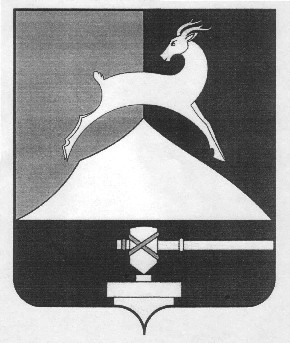 Администрация Усть-Катавского городского округаЧелябинской областиПОСТАНОВЛЕНИЕОт 06.02.2017 г.               				                                         № 89                                                       На основании Решения Собрания депутатов Усть-Катавского городского округа № 195 от 25.12.2015г. «О бюджете Усть-Катавского городского округа на 2016 год», № 3 от 22.01.2016г. «О внесении изменений в бюджет Усть-Катавского городского округа на 2016 год» Уставом Усть-Катавского городского округа, с целью повышения качества жизни населения Усть-Катавского городского округа за счет использования информационных и коммуникационных технологий,администрация Усть-Катавского городского округа  ПОСТАНОВЛЯЕТ:            1. Внести в постановление администрации Усть-Катавского городского округа от 25.12.2013г. № 1852 «Об утверждении муниципальной программы «Развитие образования в  Усть-Катавском городском округе на 2014-2016 годы» следующие изменения и дополнения:            1.1. В паспорте муниципальной программы «Развитие образования в Усть-Катавском городском округе на 2014 – 2016 годы» раздел «Объемы бюджетных ассигнований муниципальной программы» читать в следующей редакции:«Общий объем финансирования мероприятий Программы в 2014 – 2016 годах составит 459 104,37тыс. рублей, в том числе:ОБ – 304 011,75 тыс. рублей,  МБ -  155 092,62 тыс. рублей. В 2014 году – 176 595,33 тыс. рублей: ОБ – 139 121,27 тыс. рублей, МБ -   37 474,06 тыс. рублей.В 2015 году – 74 956,12 тыс. рублей: ОБ – 0, МБ – 74 956,12 тыс. рублей.В 2016 году – 207 552,92 тыс. рублей: ОБ – 168 890,48 тыс.рублей, МБ -  42 662,44  тыс. рублей».           1.2. Приложение 1 к муниципальной программе «Развитие образования в Усть-Катавском городском округе на 2014 – 2016 годы» «План мероприятий муниципальной программы на 2014- 2016 год» читать в новой редакции (приложение).           1.3. Приложение 3 к муниципальной программе «Развитие образования в Усть-Катавском городском округе на 2014 – 2016 годы» «Ресурсное обеспечение муниципальной программы «Развитие образования в Усть-Катавском городском округе на 2014-2016 годы» читать в новой редакции (приложение).           1.4. Приложение 4 к муниципальной программе «Развитие образования в Усть-Катавском городском округе на 2014 – 2016 годы» «Финансово-экономическое обоснование муниципальной программы «Развитие образования в Усть-Катавском городском округе на 2014-2016 годы» читать в новой редакции (приложение).            2. Общему отделу администрации Усть-Катавского городского округа (О.Л.Толоконниковой) обнародовать данное постановление на информационном стенде и разместить на официальном сайте администрации Усть-Катавского городского округа.            3. Контроль за исполнением данного постановления возложить на первого заместителя главы Усть–Катавского городского округа по вопросам социально-культурной политики, охраны здоровья населения С.Н.Пульдяева. Глава Усть-Катавского городского округа                              С.Д. Семков                 ПРИЛОЖЕНИЕ 1 к муниципальной программе «Развитие  образования в Усть-Катавском городском округе на 2014-2016 годы»в редакции Постановления администрации  Усть-Катавского городского округаот 06.02.2017г.   №  89ПРИЛОЖЕНИЕ 3 к муниципальной программе «Развитие  образования в Усть-Катавском городском округе на 2014-2016 годы» в редакции Постановления администрации  Усть-Катавского городского округаот____________2017г.   № ______Ресурсное обеспечение муниципальной программы «Развитие  образования в Усть-Катавском городском округе на 2014-2016 годы»О внесении изменений в постановление администрации Усть-Катавского городского округа от 25.12.2013г. № 1852 «Об утверждении муниципальной программы «Развитие образования в  Усть-Катавском городском округе на 2014-2016 годы»План  мероприятий муниципальной программы«Развитие образования в Усть-Катавском городском округе на 2014  - 2016 годы»№ппНаименование мероприятийПланируемый объём финансирования на 2014 год (тыс.руб.)Планируемый объём финансирования на 2014 год (тыс.руб.)Планируемый объём финансирования на 2014 год (тыс.руб.)Планируемый объём финансирования на 2014 год (тыс.руб.)Планируемый объём финансирования на 2014 год (тыс.руб.)Статья экономической классификации (КОСГУ)Исполнитель ГРБС, РБС, ПБСЦелевое назначение (раздел, подраздел, целевая статья, вид расходов) согласно функционального классификатораПримечаниеПримечание№ппНаименование мероприятийПланируемый объём финансирования на 2014 год (тыс.руб.)Планируемый объём финансирования на 2014 год (тыс.руб.)Планируемый объём финансирования на 2014 год (тыс.руб.)Планируемый объём финансирования на 2014 год (тыс.руб.)Планируемый объём финансирования на 2014 год (тыс.руб.)Статья экономической классификации (КОСГУ)Исполнитель ГРБС, РБС, ПБСЦелевое назначение (раздел, подраздел, целевая статья, вид расходов) согласно функционального классификатораПримечаниеПримечание№ппНаименование мероприятийВСЕГОФедеральныйбюджетОбластнойбюджетБюджет городского округаВнебюджетные средстваСтатья экономической классификации (КОСГУ)Исполнитель ГРБС, РБС, ПБСЦелевое назначение (раздел, подраздел, целевая статья, вид расходов) согласно функционального классификатораПримечаниеПримечание1.Поддержка и развитие профессионального мастерства педагогических работниковПоддержка и развитие профессионального мастерства педагогических работниковПоддержка и развитие профессионального мастерства педагогических работниковПоддержка и развитие профессионального мастерства педагогических работниковПоддержка и развитие профессионального мастерства педагогических работниковПоддержка и развитие профессионального мастерства педагогических работниковПоддержка и развитие профессионального мастерства педагогических работниковПоддержка и развитие профессионального мастерства педагогических работниковПоддержка и развитие профессионального мастерства педагогических работниковПоддержка и развитие профессионального мастерства педагогических работниковПоддержка и развитие профессионального мастерства педагогических работников1.1.Участие педагогов в муниципальных, областных и во Всероссийских конкурсах работников образования (Учитель года)20,028,220,028,22262904200709 7950060 2000709 7950060 2001.2.Оказание единовременной материальной помощи молодым специалистам муниципальных образовательных учреждений 9,29,22114200709 7950060 1000709 7950060 1001.2.Оказание единовременной материальной помощи молодым специалистам муниципальных образовательных учреждений 2,72,72134200709 7950060 1000709 7950060 1001.2.Оказание единовременной материальной помощи молодым специалистам муниципальных образовательных учреждений 6,06,02414200709 7950060 6000709 7950060 6001.3.Проведение конкурса «Педагог года в дошкольном образовании» в порядке, установленном Губернатором Челябинской области (муниципальный этап)31,131,1В соответствии со сметой4200709 7950060 3000709 7950060 3001.4.Участие в областном конкурсе «Педагог года в дошкольном образовании» 12,612,62264200709 7950060 2000709 7950060 2001.5.Участие в областном конкурсе профессионального мастерства классных руководителей общеобразовательных учреждений «Самый классный классный»12,012,02264200709 7950060 1000709 7950060 1001.6.Проведение августовской конференции и Дня Учителя педагогических работников Усть-Катавского городского округа14,714,72904200709 7950060 2000709 7950060 200Итого по направлению136,5136,52.Развитие системы поддержки одаренных детей и талантливой молодежиРазвитие системы поддержки одаренных детей и талантливой молодежиРазвитие системы поддержки одаренных детей и талантливой молодежиРазвитие системы поддержки одаренных детей и талантливой молодежиРазвитие системы поддержки одаренных детей и талантливой молодежиРазвитие системы поддержки одаренных детей и талантливой молодежиРазвитие системы поддержки одаренных детей и талантливой молодежиРазвитие системы поддержки одаренных детей и талантливой молодежиРазвитие системы поддержки одаренных детей и талантливой молодежиРазвитие системы поддержки одаренных детей и талантливой молодежиРазвитие системы поддержки одаренных детей и талантливой молодежи2.1.Участие в областном конкурсе обучающихся муниципальных образовательных учреждений, реализующих программы начального, основного, среднего (полного) общего образования, «Ученик года» 44,0544,052414200709 7950060 2000709 7950060 6000709 7950060 2000709 7950060 6002.2.Участие победителей и призеров в международных, всероссийских, областных олимпиадах школьников по общеобразовательным предметам 31,9831,98в соответствии со сметой4200709 7950060 2000709 7950060 1000709 7950060 2000709 7950060 1002.3.Участие обучающихся в городских, областных и во всероссийских массовых мероприятиях 280,612,2280,612,2в соответствии со сметой4204192410709 7950060 2000709 7950060 2002.4.Создание и выпуск детско-юношеской газеты «БУМ»68,568,52264200709 7950060 2000709 7950060 200Итого по направлению437,33437,333.Повышение доступности образования для лиц с ограниченными возможностями здоровья и инвалидовПовышение доступности образования для лиц с ограниченными возможностями здоровья и инвалидовПовышение доступности образования для лиц с ограниченными возможностями здоровья и инвалидовПовышение доступности образования для лиц с ограниченными возможностями здоровья и инвалидовПовышение доступности образования для лиц с ограниченными возможностями здоровья и инвалидовПовышение доступности образования для лиц с ограниченными возможностями здоровья и инвалидовПовышение доступности образования для лиц с ограниченными возможностями здоровья и инвалидовПовышение доступности образования для лиц с ограниченными возможностями здоровья и инвалидовПовышение доступности образования для лиц с ограниченными возможностями здоровья и инвалидовПовышение доступности образования для лиц с ограниченными возможностями здоровья и инвалидовПовышение доступности образования для лиц с ограниченными возможностями здоровья и инвалидов3.1.Оплата услуг по передаче данных и предоставлению доступа к сети Интернет детей-инвалидов и педагогических работников, осуществляющих дистанционное обучение детей-инвалидов 10,010,02414200702 4218310 6000702 4218310 600Итого по направлению10,010,04.Поддержка и развитие учреждений  общего, коррекционного и дополнительного образованияПоддержка и развитие учреждений  общего, коррекционного и дополнительного образованияПоддержка и развитие учреждений  общего, коррекционного и дополнительного образованияПоддержка и развитие учреждений  общего, коррекционного и дополнительного образованияПоддержка и развитие учреждений  общего, коррекционного и дополнительного образованияПоддержка и развитие учреждений  общего, коррекционного и дополнительного образованияПоддержка и развитие учреждений  общего, коррекционного и дополнительного образованияПоддержка и развитие учреждений  общего, коррекционного и дополнительного образованияПоддержка и развитие учреждений  общего, коррекционного и дополнительного образованияПоддержка и развитие учреждений  общего, коррекционного и дополнительного образованияПоддержка и развитие учреждений  общего, коррекционного и дополнительного образования4.1.Предоставление субсидий АОУ на иные цели (из резервного фонда местных администраций на улучшение МТБ)20,020,02414200702 0700500 420 600 2414.2.Предоставление субсидий АОУ на финансовое обеспечение муниципального задания на оказание муниципальной услуги "Предоставление общедоступного и бесплатного начального, общего, основного общего, среднего (полного) общего образования по основным общеобразовательным программам"53 168,3244 761,978 406,352414200702 4218310 420 600 241 4.2.Предоставление субсидий АОУ на финансовое обеспечение муниципального задания на оказание муниципальной услуги "Предоставление общедоступного и бесплатного начального, общего, основного общего, среднего (полного) общего образования по основным общеобразовательным программам"53 168,3244 761,978 406,352414200702 4218368 420 600 241 9004.2.Предоставление субсидий АОУ на финансовое обеспечение муниципального задания на оказание муниципальной услуги "Предоставление общедоступного и бесплатного начального, общего, основного общего, среднего (полного) общего образования по основным общеобразовательным программам"53 168,3244 761,978 406,352414200702 4218388 420 600 241 9004.3.Предоставление субсидий АОУ на иные цели (организация питания обучающихся)2 2296,52 826,721 469,8 2414200702 4218320 420 600 2410702 4218388 420 600 241 9004.4.Содержание и обеспечение деятельности МКОУ за счет средств местного бюджета12 713,9612713,96Заработная плата1 104,391 104,392114200702 4219911 420 100 211 Начисления на выплаты по оплате труда280,7280,72134200702 4219911  420 100 213 Прочие выплаты18,0018,002124200702 4219911  420 100 212Услуги связи273,58273,582214200702 4219911  420 200 221 Транспортные услуги18,7518,752224200702 4219911 420 100 222Коммунальные услуги6 385,416 385,412234200702 4219911  420 200 223 Работы, услуги по содержанию имущества525,77525,772254200702 4219911 420 200 225 Прочие работы, услуги1093,461093,462264200702 4219911 420 200 226Прочие работы, услуги57,557,52264200702 4219911 420 100 226Прочие расходы8,98,92904200702 4219911  420 200 290Прочие расходы1 348,821 348,822904200702 4219911  420 800 290Увеличение стоимости основных средств183,03183,033104200702 4219911  420 200 310Увеличение стоимости материальных запасов1 415,641 415,643404200702 4219911 420 200 340 4.5.Обеспечение продуктами питания детей из малообеспеченных семей и детей с нарушениями здоровья3 563,661 091,572 472,09Прочие работы, услуги2 375,52915,941 459,582264200702 4219959 420 200 226 900Увеличение стоимости материальных запасов450,96175,63275,333404200702 4219959 420 200 340 900Увеличение стоимости материальных запасов737,18737,183404200702 4219959 420 200 340 приобретение продуктов питания для дошкольников в школеприобретение продуктов питания для дошкольников в школе4.6Частичное финансирование расходов за счет средств областного бюджета на выплату заработной платы работникам муниципальных учреждений 6 616,476 616,47Заработная плата4 903,934 903,932114200702 4219968 420 100 211 900Начисления на выплаты по оплате труда1 468,631 468,632134200702 4219968  420 100 213 900Коммунальные услуги243,91243,912234200702 4219968  420 100 223 9004.7Обеспечение государственных гарантий реализации прав на получение  общедоступного и бесплатного дошкольного, начального общего, основного общего, среднего общего образования и обеспечение дополнительного образования детей в муниципальных общеобразовательных организациях 59 763,7259 763,72Заработная плата44 809,1444 809,142114200702 4219988 420 100 211 900Начисления на выплаты по оплате труда14 184,2814 184,282134200702 4219988 420 100 213 900Увеличение стоимости основных средств718,01718,013104200702 4219988 420 200 310 900Увеличение стоимости материальных запасов52,2952,293404200702 4219988 420 200 340 9004.8Содержание и обеспечение деятельности учреждений по внешкольной работе с детьми за счет средств местного бюджета4 405,544 405,54Заработная плата2 905,662 905,662114200702 4239911 420 100 211 Начисления на выплаты по оплате труда856,35856,352134200702 4239911 420 100 213 Прочие выплаты0,000,002124200702 4239911 420 100 212 Услуги связи18,5318,532214200702 4239911 420 200 221 Транспортные услуги10,6510,652224200702 4239911 420 100 222 Коммунальные услуги120,86120,862234200702 4239911 420 200 223Работы, услуги по содержанию имущества44,5344,532254200702 4239911 420 200 225 Прочие работы, услуги253,89253,892264200702 4239911 420 200 226 Прочие работы, услуги7,07,02264200702 4239911 420 100 226Прочие расходы106,22106,222904200702 4239911 420 800 290 Увеличение стоимости основных средств50,050,03104200702 4239911 420 200 310Увеличение стоимости материальных запасов31,8631,863404200702 4239911 420 200 340 4.9Частичное финансирование расходов за счет средств областного бюджета на выплату заработной платы работникам муниципальных учреждений 8 882,698 882,69Заработная плата6 836,466 836,462114200702 4239968 420 100 211 900Начисления на выплаты по оплате труда2 046,232 046,232134200702 4239968 420 100 213 9004.10Содержание муниципального образовательного учреждения для обучающихся с ограниченными возможностями здоровья за счет средств местного бюджета1 591,721 591,72Заработная плата71,6771,672114200702 4339911 420 100 211Начисления на выплаты по оплате труда21,6521,652134200702 4339911 420 100 213 Прочие выплаты3,23,22124200702 4339911 420 100 212Услуги связи29,329,32214200702 4339911  420 200 221Транспортные услуги3,843,842224200702 4339911 420 100 222 Коммунальные услуги783,53783,532234200702 4339911 420 200 223 Работы, услуги по содержанию имущества79,1979,192254200702 4339911 420 200 225Прочие работы, услуги124,79124,792264200702 4339911 420 200 226Прочие работы, услуги8,368,362264200702 4339911 420 100 226Прочие расходы371,99371,992904200702 4339911 420 800 290 Увеличение стоимости основных средств25,1825,183104200702 4339911 420 200 310Увеличение стоимости материальных запасов69,0469,043404200702 4339911 420 200 3404.11Частичное финансирование расходов за счет средств областного бюджета на выплату заработной платы работникам муниципальных учреждений 1 458,51 458,5Заработная плата1 124,851 124,852114200702 4339968 420 100 211 900Начисления на выплаты по оплате труда333,65333,652134200702 4339968 420 100 213 9004.12Обеспечение государственных гарантий реализации прав на получение  общедоступного и бесплатного дошкольного, начального общего, основного общего, среднего общего образования и обеспечение дополнительного образования детей в муниципальных общеобразовательных организациях для обучающихся с ограниченными возможностями здоровья6 937,00 6 937,00 Заработная плата4 951,034 951,032114200702 4339982 420 100 211 900Начисления на выплаты по оплате труда1 488,671 488,672134200702 4339982 420 100 213 900Прочие работы, услуги475,0475,02264200702 4339982 420 200 226 900Увеличение стоимости основных средств8,828,823104200702 4339982 420 200 310 900Увеличение стоимости материальных запасов13,4813,483404200702 4339982 420 200 340 9004.13Содержание  и обеспечение деятельности учебно-методических кабинетов, централизованных бухгалтерий, групп хозяйственного обслуживания за счет средств местного бюджета 5 810,77 5 810,77Заработная плата1 305,911 305,912114200709 4529911 420 100 211Прочие выплаты10,2610,262124200709 4529911 420 100 212Начисления на выплаты по оплате труда387,66387,662134200709 4529911 420 100 213Услуги связи133,74133,742214200709 4529911 420 200 221Транспортные услуги15,3215,322224200709 4529911 420 100 222Коммунальные услуги381,91381,912234200709 4529911 420 200 223 Арендная плата за пользование имуществом0,040,042244200709 4529911 420 200 224Работы, услуги по содержанию имущества92,8392,832254200709 4529911 420 200 225 Прочие работы, услуги536,57536,572264200709 4529911 420 200 226Прочие работы, услуги4,054,052264200702 4529911 420 100 226Прочие расходы220,3220,32904200709 4529911 420 800 290Увеличение стоимости основных средств34,834,83104200709 4529911 420 200 310Увеличение стоимости материальных запасов2 687,382 687,383404200709 4529911 420 200 3404.14Частичное финансирование расходов за счет средств областного бюджета на выплату заработной платы работникам муниципальных учреждений 7 665,627 665,62Заработная плата5 879,075 879,072114200709 4529968 420 100 211 900 Начисления на выплаты по оплате труда1 746,181 746,182134200709 4529968 420 100 213 900 Коммунальные услуги40,3740,372234200702 4529968  420 100 223 9004.15Компенсация затрат родителей (законных представителей) детей-инвалидов в части организации обучения по основным общеобразовательным программам на дому1 117,011 117,01Пособия по социальной помощи населению1 117,011 117,012624201004 5057503 420 300 262Итого по направлению176 011,50,00139 121,2736 890,230,00Итого по программе176 595,330,00139 121,2737 474,06№ппНаименование мероприятийПланируемый объём финансирования на 2015 год (тыс.руб.)Планируемый объём финансирования на 2015 год (тыс.руб.)Планируемый объём финансирования на 2015 год (тыс.руб.)Планируемый объём финансирования на 2015 год (тыс.руб.)Планируемый объём финансирования на 2015 год (тыс.руб.)Статья экономической классификации (КОСГУ)Исполнитель ГРБС, РБС, ПБСЦелевое назначение (раздел, подраздел, целевая статья, вид расходов) согласно функционального классификатораПримечание№ппНаименование мероприятийПланируемый объём финансирования на 2015 год (тыс.руб.)Планируемый объём финансирования на 2015 год (тыс.руб.)Планируемый объём финансирования на 2015 год (тыс.руб.)Планируемый объём финансирования на 2015 год (тыс.руб.)Планируемый объём финансирования на 2015 год (тыс.руб.)Статья экономической классификации (КОСГУ)Исполнитель ГРБС, РБС, ПБСЦелевое назначение (раздел, подраздел, целевая статья, вид расходов) согласно функционального классификатораПримечание№ппНаименование мероприятийВСЕГОФедеральныйбюджетОбластнойбюджетБюджет городского округаВнебюджетные средстваСтатья экономической классификации (КОСГУ)Исполнитель ГРБС, РБС, ПБСЦелевое назначение (раздел, подраздел, целевая статья, вид расходов) согласно функционального классификатораПримечание1.Развитие инфраструктуры образовательных учрежденийРазвитие инфраструктуры образовательных учрежденийРазвитие инфраструктуры образовательных учрежденийРазвитие инфраструктуры образовательных учрежденийРазвитие инфраструктуры образовательных учрежденийРазвитие инфраструктуры образовательных учрежденийРазвитие инфраструктуры образовательных учрежденийРазвитие инфраструктуры образовательных учрежденийРазвитие инфраструктуры образовательных учрежденийРазвитие инфраструктуры образовательных учреждений1.1.Оснащение спортивным инвентарем и оборудованием открытых плоскостных сооружений30,030,02264200702 4219911 420 244 2261.2.Оснащение спортивным инвентарем и оборудованием спортивных залов образовательных учреждений50,050,03104200709 7950060 420 244 310Итого по направлению80,080,02.Поддержка и развитие профессионального мастерства педагогических работниковПоддержка и развитие профессионального мастерства педагогических работниковПоддержка и развитие профессионального мастерства педагогических работниковПоддержка и развитие профессионального мастерства педагогических работниковПоддержка и развитие профессионального мастерства педагогических работниковПоддержка и развитие профессионального мастерства педагогических работниковПоддержка и развитие профессионального мастерства педагогических работниковПоддержка и развитие профессионального мастерства педагогических работниковПоддержка и развитие профессионального мастерства педагогических работниковПоддержка и развитие профессионального мастерства педагогических работников2.1.Участие педагогов в муниципальных, областных и во Всероссийских конкурсах работников образования (Учитель года)33,132,7120,033,132,7120,02262902264200709 7950060 420 350 2900709 7950060 420 244 2900709 7950060  420 244  226 6082.2.Проведение конкурса «Педагог года в дошкольном образовании» в порядке, установленном Губернатором Челябинской области (муниципальный этап)3,1420,133,1420,132904200709 7950060 420 244 2900709 7950060 420 350 2902.3.Участие в областном конкурсе «Педагог года в дошкольном образовании» 14,9514,952264200709 7950060 420 244 226 6082.4.Проведение августовской конференции и Дня Учителя педагогических работников Усть-Катавского городского округа18,210,018,210,02903404200709 7950060 420 2440709 7950060 420 244Итого по направлению122,26122,263.Развитие системы поддержки одаренных детей и талантливой молодежиРазвитие системы поддержки одаренных детей и талантливой молодежиРазвитие системы поддержки одаренных детей и талантливой молодежиРазвитие системы поддержки одаренных детей и талантливой молодежиРазвитие системы поддержки одаренных детей и талантливой молодежиРазвитие системы поддержки одаренных детей и талантливой молодежиРазвитие системы поддержки одаренных детей и талантливой молодежиРазвитие системы поддержки одаренных детей и талантливой молодежиРазвитие системы поддержки одаренных детей и талантливой молодежиРазвитие системы поддержки одаренных детей и талантливой молодежи3.1.Участие победителей и призеров в международных, всероссийских, областных олимпиадах школьников по общеобразовательным предметам 46,1046,10в соответствии со сметой4200709 7950060 420 2440709 7950060 420 1123.2.Участие обучающихся в городских, областных и во всероссийских массовых мероприятиях 360,41360,41в соответствии со сметой4202410709 7950060 2440709 7950060 1123.3.Создание и выпуск детско-юношеской газеты «БУМ»68,568,52264200709 7950060 244 2263.4.Участие в межрегиональном конкурсе 36,036,002414200709 7950060 241 6223.5.Участие воспитанников ДМШ в международных, всероссийских, областных конкурсах40,040,0в соответствии со сметой4190709 7950060 200Итого по направлению551,01551,014.Повышение доступности образования для лиц с ограниченными возможностями здоровья и инвалидовПовышение доступности образования для лиц с ограниченными возможностями здоровья и инвалидовПовышение доступности образования для лиц с ограниченными возможностями здоровья и инвалидовПовышение доступности образования для лиц с ограниченными возможностями здоровья и инвалидовПовышение доступности образования для лиц с ограниченными возможностями здоровья и инвалидовПовышение доступности образования для лиц с ограниченными возможностями здоровья и инвалидовПовышение доступности образования для лиц с ограниченными возможностями здоровья и инвалидовПовышение доступности образования для лиц с ограниченными возможностями здоровья и инвалидовПовышение доступности образования для лиц с ограниченными возможностями здоровья и инвалидовПовышение доступности образования для лиц с ограниченными возможностями здоровья и инвалидов4.1Проведение мероприятий по формированию сети общеобразовательных организаций, в которых созданы условия для инклюзивного образования детей-инвалидов10,010,03104200702 4339911 420 244 310Итого по направлению10,010,05.Поддержка и развитие учреждений  общего, коррекционного и дополнительного образованияПоддержка и развитие учреждений  общего, коррекционного и дополнительного образованияПоддержка и развитие учреждений  общего, коррекционного и дополнительного образованияПоддержка и развитие учреждений  общего, коррекционного и дополнительного образованияПоддержка и развитие учреждений  общего, коррекционного и дополнительного образованияПоддержка и развитие учреждений  общего, коррекционного и дополнительного образованияПоддержка и развитие учреждений  общего, коррекционного и дополнительного образованияПоддержка и развитие учреждений  общего, коррекционного и дополнительного образованияПоддержка и развитие учреждений  общего, коррекционного и дополнительного образованияПоддержка и развитие учреждений  общего, коррекционного и дополнительного образования5.1Предоставление субсидий АОУ на финансовое обеспечение муниципального задания на оказание муниципальной услуги «Предоставление общедоступного и бесплатного начального, общего, основного общего, среднего (полного) общего образования по основным общеобразовательным программам»15 230,715 230,72414200702 4218310 420 621 2415.2.Предоставление субсидий АОУ на иные цели (организация питания обучающихся)1 619,131 619,132414200702 4218320 420 622 2415.3.Содержание и обеспечение деятельности МКОУ за счет средств местного бюджета21 635,5321 635,53Заработная плата6 819,066 819,062114200702 4219911 420 111 211 Начисления на выплаты по оплате труда1 956,231 956,232134200702 4219911  420 111 213 Прочие выплаты15,415,42124200702 4219911  420 112 212Транспортные услуги14,0714,072224200702 4219911 420 112 222Прочие работы, услуги40,740,72264200702 4219911 420 112 226Услуги связи304,45304,452214200702 4219911  420 242 221 Работы, услуги по содержанию имущества42,6242,622254200702 4219911 420 242 225 Прочие работы, услуги143,08143,082264200702 4219911 420 242 226Увеличение стоимости материальных запасов13,4313,433404200702 4219911 420 242 340 Коммунальные услуги7 358,667 358,662234200702 4219911  420 244 223 Работы, услуги по содержанию имущества625,95625,952254200702 4219911 420 244 225 Прочие работы, услуги1 069,871 069,872264200702 4219911 420 244 226Прочие расходы12,9112,912904200702 4219911  420 244 290Увеличение стоимости основных средств295,35295,353104200702 4219911  420 244 310Увеличение стоимости материальных запасов1 776,221 776,223404200702 4219911 420 244 340 Уплата налога на имущество и земельного налога 1 131,721 131,722904200702 4219911  420 851 290Уплата прочих платежей и сборов11,923,8911,923,892914200702 4219911  420 852 2900702 4219911  420 853 2905.4.Обеспечение продуктами питания детей из малообеспеченных семей и детей с нарушениями здоровья2 995,472 995,47Прочие работы, услуги1 792,511 792,512264200702 4219959 420 244 226 900Питание школьниковУвеличение стоимости материальных запасов402,32402,323404200702 4219959 420 244 340 900Питание школьниковУвеличение стоимости материальных запасов800,64800,643404200702 4219959 420 244 340 Питание  дошкольников5.5.Содержание и обеспечение деятельности учреждений по внешкольной работе с детьми за счет средств местного бюджета15 686,4415 686,44Заработная плата11 499,5011 499,502114200702 4239911 420 111 211 Начисления на выплаты по оплате труда3 443,483 443,482134200702 4239911  420 111 213 Прочие выплаты8,08,02124200702 4239911  420 112 212Транспортные услуги26,6126,612214200702 4239911 420 112 222Прочие работы, услуги23,2023,202224200702 4239911 420 112 226Услуги связи31,5131,512234200702 4239911  420 242 221 Работы, услуги по содержанию имущества5,55,52254200702 4239911 420 242 225 Прочие работы, услуги84,7284,722264200702 4239911 420 242 226Коммунальные услуги120,08120,082904200702 4239911420 244 223 Работы, услуги по содержанию имущества31,4131,413104200702 4239911 420 244 225 Прочие работы, услуги226,70226,703404200702 4239911 420 244 226Увеличение стоимости материальных запасов13,5913,590702 4239911 420 244 340 Уплата налога на имущество и земельного налога 98,9698,960702 4239911  420 851 290Уплата прочих платежей и сборов8,801,028,801,020702 4239911  420 852 2900702 4239911  420 853 2905.6.Содержание муниципального образовательного учреждения для обучающихся с ограниченными возможностями здоровья за счет средств местного бюджета3 079,403 079,40Заработная плата1 239,681 239,682114200702 4339911 420 111211Начисления на выплаты по оплате труда350,92350,922134200702 4339911 420 111 213 Прочие выплаты2,22,22124200702 4339911 420 112 212Транспортные услуги4,774,772224200702 4339911 420 112 222 Прочие работы, услуги6,056,052264200702 4339911 420 112 226Услуги связи30,2530,252214200702 4339911  420 242 221Работы, услуги по содержанию имущества6,06,02254200702 4339911 420 242 225Прочие работы, услуги6,026,022264200702 4339911 420 242 226Коммунальные услуги784,9784,92234200702 4339911 420 244 223 Работы, услуги по содержанию имущества50,6150,612254200702 4339911 420 244 225Прочие работы, услуги146,62146,622264200702 4339911 420 244 226Увеличение стоимости основных средств2,02,03104200709 4339911 420 244 310Увеличение стоимости материальных запасов78,0378,033404200702 4339911 420 244 340Уплата налога на имущество и земельного налога 365,01365,012904200702 4339911  420 851 290Уплата прочих платежей и сборов5,80,555,80,552914200702 4339911  420 852 2905.7.Содержание и обеспечение деятельности МКОУ за счет средств местного бюджета (резервный фонд местных администраций)235,5235,5Увеличение стоимости основных средств25,025,03104200709 0700500 420 242 310Увеличение стоимости основных средств50,050,03104200702 0700500 420 244 310Прочие расходы72,2272,222904200709 0700500 420 244 290Увеличение стоимости материальных запасов0,440,443404200709 0700500 420 244 340Прочие расходы87,8487,842904200709 0700500 420 350 2905.8.Содержание  и обеспечение деятельности учебно-методических кабинетов, централизованных бухгалтерий, групп хозяйственного обслуживания за счет средств местного бюджета13 698,6813 698,68Заработная плата7 494,077 494,072114200709 4529911 420 111 211Начисления на выплаты по оплате труда2 187,832 187,832134200709 4529911 420 111213Прочие выплаты3,23,22124200709 4529911 420 110 212Транспортные услуги11,7711,772224200709 4529911 420 112 222Прочие работы, услуги2,12,12264200709 4529911 420 112 226Услуги связи144,34144,342214200709 4529911 420 242 221Работы, услуги по содержанию имущества55,0955,092254200709 4529911 420 242 225 Прочие работы, услуги204,09204,092264200709 4529911 420 242 226Увеличение стоимости основных средств149,48149,483104200709 4529911 420 242 310Увеличение стоимости материальных запасов52,0452,043404200709 4529911 420 242 340Услуги связи3,543,542214200709 4529911 420 244 221Коммунальные услуги467,27467,272234200709 4529911 420 244 223 Работы, услуги по содержанию имущества62,2762,272254200709 4529911 420 244 225 Прочие работы, услуги343,06343,062264200709 4529911 420 244 226Увеличение стоимости основных средств0,00,03104200709 4529911 420 244 310Увеличение стоимости материальных запасов2 370,182 370,183404200709 4529911  420 244 340Уплата налога на имущество и земельного налога 112,22112,222904200709 4529911  420 851 290Уплата прочих платежей и сборов35,650,535,650,52914200709 4529911  420 852 2900709 4529911  420 853 290Итого по направлению74 180,850,000,0074 180,850,006.Развитие системы оценки качества образования6.1Приобретение оборудования для проведения государственной (итоговой) аттестации обучающихся, освоивших образовательные программы основного общего, среднего общего образования, с использованием механизмов независимой оценки знаний12,010,02,03103404200709 7950060 420 242 3100709 7950060 420 242 340Итого по направлению12,012,0Итого по программе74 956,120,000,0074 956,12№ппНаименование мероприятийПланируемый объём финансирования на 2016 год (тыс.руб.)Планируемый объём финансирования на 2016 год (тыс.руб.)Планируемый объём финансирования на 2016 год (тыс.руб.)Планируемый объём финансирования на 2016 год (тыс.руб.)Планируемый объём финансирования на 2016 год (тыс.руб.)Статья экономической классификации (КОСГУ)Исполнитель ГРБС, РБС, ПБСЦелевое назначение (раздел, подраздел, целевая статья, вид расходов) согласно функционального классификатораПримечание№ппНаименование мероприятийПланируемый объём финансирования на 2016 год (тыс.руб.)Планируемый объём финансирования на 2016 год (тыс.руб.)Планируемый объём финансирования на 2016 год (тыс.руб.)Планируемый объём финансирования на 2016 год (тыс.руб.)Планируемый объём финансирования на 2016 год (тыс.руб.)Статья экономической классификации (КОСГУ)Исполнитель ГРБС, РБС, ПБСЦелевое назначение (раздел, подраздел, целевая статья, вид расходов) согласно функционального классификатораПримечание№ппНаименование мероприятийВСЕГОФедеральныйбюджетОбластнойбюджетБюджет городского округаВнебюджетные средстваСтатья экономической классификации (КОСГУ)Исполнитель ГРБС, РБС, ПБСЦелевое назначение (раздел, подраздел, целевая статья, вид расходов) согласно функционального классификатораПримечание1.Поддержка и развитие профессионального мастерства педагогических работниковПоддержка и развитие профессионального мастерства педагогических работниковПоддержка и развитие профессионального мастерства педагогических работниковПоддержка и развитие профессионального мастерства педагогических работниковПоддержка и развитие профессионального мастерства педагогических работниковПоддержка и развитие профессионального мастерства педагогических работниковПоддержка и развитие профессионального мастерства педагогических работниковПоддержка и развитие профессионального мастерства педагогических работниковПоддержка и развитие профессионального мастерства педагогических работниковПоддержка и развитие профессионального мастерства педагогических работников1.1.Участие педагогов в муниципальных, областных и во Всероссийских конкурсах работников образования (Учитель года)3,3120,033,123,3120,033,122902262904200709 12 0 30 00000 2440709 12 0 30 00000 2440709 12 0 30 00000 3501.2.Проведение конкурса «Педагог года в дошкольном образовании» в порядке, установленном Губернатором Челябинской области (муниципальный этап)3,1420,23,1420,22902904200709 12 0 30 00000 2440709 12 0 30 00000 3501.3.Участие в областном конкурсе «Педагог года в дошкольном образовании» 15,515,52264200709 12 0 30 00000 2441.4.Проведение августовской конференции и Дня Учителя педагогических работников Усть-Катавского городского округа20,4410,5020,4410,502903404200709 12 0 30 00000 2440709 12 0 30 00000 2441.5.Проведение муниципальных конкурсов профессионального мастерства «Педагогический дебют», «Самый классный классный»25,202,4812,6514,025,202,4812,6514,02262902902414200709 12 0 30 00000 2440709 12 0 30 00000 2440709 12 0 30 00000 3500709 12 0 30 00000 622Итого по направлению180,54180,542.Развитие системы поддержки одаренных детей и талантливой молодежиРазвитие системы поддержки одаренных детей и талантливой молодежиРазвитие системы поддержки одаренных детей и талантливой молодежиРазвитие системы поддержки одаренных детей и талантливой молодежиРазвитие системы поддержки одаренных детей и талантливой молодежиРазвитие системы поддержки одаренных детей и талантливой молодежиРазвитие системы поддержки одаренных детей и талантливой молодежиРазвитие системы поддержки одаренных детей и талантливой молодежиРазвитие системы поддержки одаренных детей и талантливой молодежиРазвитие системы поддержки одаренных детей и талантливой молодежи2.1.Участие победителей и призеров в международных, всероссийских, областных олимпиадах школьников по общеобразовательным предметам 8,4621,018,728,4621,018,722902902904200709 12 0 30 00000 2440709 12 0 30 00000 1130709 12 0 30 00000 1232.2.Участие обучающихся в городских, областных и во всероссийских массовых мероприятиях 5,750,00926,2318,6219,0212,49103,63299,060,98227,1240,05,750,00926,2318,6219,0212,49103,63299,050,48227,1240,02122222902902222262903103402902414200709 12 0 30 00000 1120709 12 0 30 00000 1120709 12 0 30 00000 1130709 12 0 30 00000 1230709 12 0 30 00000 2440709 12 0 30 00000 2440709 12 0 30 00000 2440709 12 0 30 00000 2440709 12 0 30 00000 2440709 12 0 30 00000 3500709 12 0 30 00000 6222.3.Создание и выпуск детско-юношеской газеты «БУМ»68,568,52264200709 12 0 30 00000 2442.4.Участие воспитанников ДМШ в международных, всероссийских, областных конкурсах40,040,02904190709 12 0 30 00000 200Итого по направлению1 159,011 159,013.Поддержка и развитие учреждений  общего, коррекционного и дополнительного образованияПоддержка и развитие учреждений  общего, коррекционного и дополнительного образованияПоддержка и развитие учреждений  общего, коррекционного и дополнительного образованияПоддержка и развитие учреждений  общего, коррекционного и дополнительного образованияПоддержка и развитие учреждений  общего, коррекционного и дополнительного образованияПоддержка и развитие учреждений  общего, коррекционного и дополнительного образованияПоддержка и развитие учреждений  общего, коррекционного и дополнительного образованияПоддержка и развитие учреждений  общего, коррекционного и дополнительного образованияПоддержка и развитие учреждений  общего, коррекционного и дополнительного образованияПоддержка и развитие учреждений  общего, коррекционного и дополнительного образования3.1.Предоставление субсидий АОУ на иные цели 2 022,93519,981 502,950702 12 0 40 00000- обеспечение питанием детей из малообеспеченных семей и детей с нарушениями обучающихся в муниципальных (автономных) общеобразовательных учреждениях519,98519,980702 12 0 40 05500 Безвозмездное перечисление государственным и муниципальным организациям519,98519,980702 12 0 40 05500 622- приобретение телевизора в связи с 30-летием  МАОУ СОШ № 5 30,0030,000702 12 0 40 42100- приобретение посудомоечной машины МАОУ СОШ № 5100,00100,00Безвозмездное перечисление государственным и муниципальным организациям 130,00130,002414200702 12 0 40 42100 622- обеспечение питанием детей из малообеспеченных семей и детей с нарушениями обучающихся в муниципальных общеобразовательных учреждениях 1 372, 951 372, 950702 12 0 40  S5500Безвозмездное перечисление государственным и муниципальным организациям 1 372, 951 372, 952414200702 12 0 40  S5500 6223.2.Финансовое обеспечение муниципального задания на оказание муниципальных услуг (выполнение работ):16 698, 676 601,510 097,170702 12 0 70 00000-предоставление субсидий  автономным учреждениям на финансовое обеспечение выполнения муниципального задания на оказание муниципальной услуги «Предоставление общедоступного и бесплатного начального, общего, основного общего, среднего общего образования по основным образовательным программам»10 097,1710 097,170702 12 0 70 42100Безвозмездное перечисление государственным и муниципальным организациям10 044,3710 044,372414200702 12 0 70 42100 621Безвозмездное перечисление государственным и муниципальным организациям (шахматный всеобуч)52,852,8-частичное финансирование расходов за счет средств областного бюджета на выплату заработной  платы работниками муниципальных автономных учреждений 6 601,56 601,50702 12 0 70 71680Безвозмездное перечисление государственным и муниципальным организациям6 601,56 601,52414200702 12 0 70 71680 6213.3.Обеспечение деятельности (оказание услуг) подведомственных казенных учреждений (школы) 16 947,05 16 947,05 0702 12 0 99 42100Заработная плата1 520,59 1 520,59 2114200702  12 0 99 42100 111 Прочие выплаты115,73115,732124200702  12 0 99  42100 112Начисления на выплаты по оплате труда380,93380,932134200702  12 0 99 42100 119Услуги связи220,3220,32214200702  12 0 99 42100 242Работы, услуги по содержанию имущества50,8550,852254200702  12 0 99 42100 242Прочие работы, услуги355,75355,752264200702  12 0 99 42100 242Увеличение стоимости основных средств380,7380,73104200702  12 0 99 42100 242Увеличение стоимости материальных запасов23,823,83404200702  12 0 99 42100 242Коммунальные услуги8 191,878 191,872234200702  12 0 99 42100 244Работы, услуги по содержанию имущества668,12668,122254200702  12 0 99 42100 244Прочие работы, услуги1 167,211 167,212264200702  12 0 99  42100 244Прочие расходы9,589,582904200702  12 0 99 42100 244Увеличение стоимости основных средств543,42543,423104200702  12 0 99 42100 244Увеличение стоимости материальных запасов2 102,462 102,463404200702  12 0 99 42100 244Прочие расходы1 149,381 149,382904200702  12 0 99 42100 851Прочие расходы32,0432,042904200702  12 0 99 42100 852Прочие расходы34,3234,322904200702  12 0 99 42100 8533.4.Обеспечение продуктами питания детей из малообеспеченных семей и детей с нарушениями здоровья, обучающихся в общеобразовательных организациях за счет средств областного бюджета516,47516,470702 12 0 99 05500Прочие работы, услуги500,37500,372264200702  12 0 99 05500 244Увеличение стоимости материальных запасов16,116,13404200702  12 0 99 05500 2443.5.Обеспечение продуктами питания детей дошкольного возраста (при школах)1 095,771 095,770702 12 0 99 42100Увеличение стоимости материальных запасов520,45520,453404200702  12 0 99 42100 244Увеличение стоимости материальных запасов575,32575,323404200702  12 0 99 42100 244Доп. ФК 2003.6.Обеспечение продуктами питания детей из малообеспеченных семей и детей с нарушениями здоровья, обучающихся в муниципальных общеобразовательных организациях1 945,661 945,660702 12 0 99 S5500Прочие работы, услуги1 572,41 572,42264200702 12 0 99  S5500 244Увеличение стоимости материальных запасов 373,26373,263404200702 12 0 99  S5500 2443.7.Обеспечение деятельности (оказание услуг) подведомственных казенных учреждений (муниципальных организаций дополнительного образования)2 647,442 647,440702  12 0 99 42300Заработная плата1 306,71 306,72114200702  12 0 99 42300 111Прочие выплаты53,1153,112124200702  12 0 99 42300 112Начисления на выплаты по оплате труда393,86393,862134200702  12 0 99 42300 119Услуги связи45,4645,462214200702  12 0 99 42300 242Работы, услуги по содержанию имущества7,007,002254200702  12 0 99 42300 242Прочие работы, услуги121,82121,822264200702  12 0 99 42300 242Увеличение стоимости основных средств95,695,63104200702  12 0 99 42300 242Коммунальные услуги119,15119,152234200702  12 0 99 42300 244Работы, услуги по содержанию имущества58,458,42254200702  12 0 99 42300 244Прочие работы, услуги264,06264,062264200702  12 0 99 42300 244Увеличение стоимости основных средств28,928,93104200702  12 0 99 42300 244Увеличение стоимости материальных запасов49,2249,223404200702  12 0 99 42300 244Прочие расходы96,7596,752904200702  12 0 99 42300 851Прочие расходы7,47,42904200702  12 0 99 42300 852Прочие расходы0,000080,000082904200702  12 0 99 42300 8533.8.Обеспечение деятельности (оказание услуг) подведомственных казенных учреждений (муниципальное общеобразовательное учреждение для обучающихся с ограниченными возможностями здоровья)1 743,121 743,120702 12 0 99 43300Заработная плата115,51115,512114200702 12 0 99 43300 111Прочие выплаты15,7915,792124200702 12 0 99 43300 112Начисления на выплаты по оплате труда34,8834,882134200702 12 0 99 43300 119Услуги связи30,3730,372214200702 12 0 99 43300 242Работы, услуги по содержанию имущества8,08,02254200702 12 0 99 43300 242Прочие работы, услуги21,5221,522264200702 12 0 99 43300 242Увеличение стоимости основных средств1,151,153104200702 12 0 99 43300 242Коммунальные услуги883,1883,12234200702 12 0 99 43300 244Работы, услуги по содержанию имущества69,9469,942254200702 12 0 99 43300 244Прочие работы, услуги99,7299,722264200702 12 0 99 43300 244Увеличение стоимости основных средств42,8742,873104200702 12 0 99 43300 244Увеличение стоимости материальных запасов62,7862,783404200702 12 0 99 43300 244Прочие расходы353,7353,72904200702 12 0 99 43300  851 Прочие расходы3,693,692904200702 12 0 99 43300  852Прочие расходы0,1040,1042904200702 12 0 99 43300  8533.9.Частичное финансирование расходов за счет средств областного бюджета на выплату заработной платы работникам муниципальных казенных учреждений 25 779,8225 779,820702 12 0 99 71680Заработная плата 19 857,61 19 857,612114200702 12 0 99 71680 111Начисления на выплаты по оплате труда 5 869,47 5 869,472134200702 12 0 99 71680 119Коммунальные услуги52,7452,742234200702 12 0 99 71680 2443.10.Обеспечение государственных гарантий реализации прав на получение  общедоступного и бесплатного дошкольного, начального общего, основного общего, среднего общего образования и обеспечение дополнительного образования детей в муниципальных общеобразовательных организациях для обучающихся с ограниченными возможностями здоровья8 366,258 366,250702 12 0 ГП 82900Заработная плата5 933,055 933,052114200702 12 0 ГП 82900 111Начисления на выплаты по оплате труда1 755,381 755,382134200702 12 0 ГП 82900 119Прочие работы, услуги (организация питания)652,63652,632264200702 12 0 ГП 82900 244Увеличение стоимости основных средств25,225,23104200702 12 0 ГП 82900 2443.9.Обеспечение государственных гарантий реализации прав на получение  общедоступного и бесплатного дошкольного, начального общего, основного общего, среднего общего образования и обеспечение дополнительного образования детей в муниципальных общеобразовательных организациях64 784,5664 784,560702 12 0 ГП 88900Заработная плата49 269,8149 269,812114200702 12 0 ГП 88900 111Начисления на выплаты по оплате труда14 792,2514 792,252134200702 12 0 ГП 88900 119Увеличение стоимости основных средств217,85217,853104200702 12 0 ГП 88900 242Увеличение стоимости основных средств498,5498,53104200702 12 0 ГП 88900 244Увеличение стоимости материальных запасов6,156,153404200702 12 0 ГП 88900 2443.10.Обеспечение государственных гарантий реализации прав на получение  общедоступного и бесплатного дошкольного, начального общего, основного общего, среднего общего образования и обеспечение дополнительного образования детей в муниципальных общеобразовательных организациях44 432,9844 432,980702 12 0 ГП 88900Безвозмездное  перечисление государственным и муниципальным организациям44 432,9844 432,982414200702 12 0 ГП 88900 6213.11.Обеспечение деятельности органов местного самоуправления 3 514,023 514,02 0709 12 0 10 02040Заработная плата1 258,501 258,502114200709 12 0 10 02040 121Прочие выплаты16,0316,032124200709 12 0 10 02040 122Начисления на выплаты по оплате труда74,5674,562134200709 12 0 10 02040 129Услуги связи78,8978,892214200709 12 0 10 02040 242Работы, услуги по содержанию имущества28,1628,162254200709 12 0 10 02040 242Прочие работы, услуги123,13123,132264200709 12 0 10 02040 242Увеличение стоимости основных средств101,42101,423104200709 12 0 10 02040 242Увеличение стоимости материальных запасов6,56,53404200709 12 0 10 02040 242Услуги связи1,851,852214200709 12 0 10 02040 244Коммунальные услуги217,86217,862234200709 12 0 10 02040 244Работы, услуги по содержанию имущества46,8646,862254200709 12 0 10 02040 244Прочие работы, услуги193,82193,822264200709 12 0 10 02040 244Прочие расходы0,30,32904200709 12 0 10 02040 244Увеличение стоимости основных средств112,88112,883104200709 12 0 10 02040 244Увеличение стоимости материальных запасов1 174,641 174,643404200709 12 0 10 02040 244Прочие расходы55,0755,072904200709 12 0 10 02040 851Прочие расходы23,5423,542904200709 12 0 10 02040 8523.12.Приобретение транспортных средств для организации перевозки обучающихся за счет средств областного бюджета 1 660,341 660,340709 12 0 10 08800Увеличение стоимости основных средств1 660,341 660,343104200709 12 0 10 08800 2443.13.Частичное финансирование расходов за счет средств областного бюджета на выплату заработной платы работникам муниципальных казённых  учреждений 4 848,44 848,40709 12 0 10 71680Заработная плата3 198,583 198,582114200709 12 0 10 71680 121Начисления на выплаты по оплате труда1 246,791 246,792134200709 12 0 10 71680 129Коммунальные услуги403,03403,032134200709 12 0 10 71680 1293.14.Обеспечение деятельности подведомственных казенных учреждений (учебно-методических кабинетов, централизованных бухгалтерий, групп хозяйственного обслуживания) 1 671,881 671,88 0709 12 0 99 45200Заработная плата20,4120,412114200709 12 0 99 45200 111Прочие выплаты11,0511,052124200709 12 0 99 45200 112Начисления на выплаты по оплате труда6 576 572134200709 12 0 99 45200 119Услуги связи55,4955,492214200709 12 0 99 45200 242Работы, услуги по содержанию имущества27,5727,572254200709 12 0 99 45200 242Прочие работы, услуги75,7675,762264200709 12 0 99 45200 242Услуги связи1,771,772214200709 12 0 99 45200 244Коммунальные услуги255,89255,892234200709 12 0 99 45200 244Работы, услуги по содержанию имущества51,2251,222254200709 12 0 99 45200 244Прочие работы, услуги134,48134,482264200709 12 0 99 45200 244Увеличение стоимости материальных запасов962,09962,093404200709 12 0 99 45200 244Прочие расходы46,8646,862904200709 12 0 99 45200 851Прочие расходы22,7322,732904200709 12 0 99 45200 8523.15.Частичное финансирование расходов за счет средств областного бюджета на выплату заработной платы работникам муниципальных казённых  учреждений 5 222,135 222,130709 12 0 99 71680Заработная плата4 025,434 025,432114200709 12 0 99 71680 111Начисления на выплаты по оплате труда1 196,701 196,702134200709 12 0 99 716801193.16.Организация предоставления психолого-педагогической, медицинской и социальной помощи обучающимся, испытывающим трудности в освоении основных общеобразовательных программ, своем развитии и социальной адаптации478,94478,940709 12 0 ГП 48900Заработная плата99,1999,192114200709 12 0 ГП 48900 111Начисления на выплаты по оплате труда29,9529,952134200709 12 0 ГП 48900 119Увеличение стоимости основных средств16,7116,713104200709 12 0 ГП 48900 242Увеличение стоимости основных средств22,4722,473104200709 12 0 ГП 48900 244Увеличение стоимости материальных запасов10,7310,733404200709 12 0 ГП 48900 244Безвозмездные перечисления государственным и муниципальным организациям299,90299,902414200709 12 0 ГП 48900 6213.17.Компенсация затрат родителей (законных представителей) детей-инвалидов в части организации обучения по основным общеобразовательным программам на дому1 679,111 679,11Пособия по социальной помощи населению1 679,111 679,112624201004 12 0 ГП 03900 3213.18.Специальная оценка условий труда (аттестация рабочих мест)141,95141,950702 12 0 99 42100Прочие работы, услуги107,15107,152264200702 12 0 99 42100 244Прочие работы, услуги34,834,82264200702 12 0 99 43300 2443.19.Расходы на приобретение транспортных средств для организации перевозки обучающихся (софинансирование расходов)9, 329, 32Увеличение стоимости основных средств9,329,323104200709 12 0 99 S8800 244Итого по направлению206 206,81164 890,4841 316,334.Развитие системы оценки качества образования6,556,554.1.Приобретения лицензии на право использования КриптоПро Рутокен CSP обеспечения проведения ЕГЭ  6,556,552264200709 12 0 30 00000 242Итого по направлению6,556,55Итого по программе207 552,920,00164 890,4842 662,44№Наименование мероприятияКод бюджетной классификацииКод бюджетной классификацииКод бюджетной классификацииКод бюджетной классификацииРасходы по годам (тыс. руб.)Расходы по годам (тыс. руб.)Расходы по годам (тыс. руб.)КВСРКФСРКЦСРКВР2014 год2015 год2016 годВСЕГООБМБОБМБОБМБОБМБ1.Развитие инфраструктуры образовательных учрежденийРазвитие инфраструктуры образовательных учрежденийРазвитие инфраструктуры образовательных учрежденийРазвитие инфраструктуры образовательных учрежденийРазвитие инфраструктуры образовательных учрежденийРазвитие инфраструктуры образовательных учреждений1.1.Оснащение спортивным инвентарем и оборудованием открытых плоскостных сооружений420070242199112440,000,000,0030,00,000,000,0030,01.2.Оснащение спортивным инвентарем и оборудованием спортивных залов образовательных учреждений420070979500602440,000,000,0050,00,000,000,0050,0Итого по направлению0,000,000,0080,00,000,000,0080,02.Поддержка и развитие профессионального мастерства педагогических работниковПоддержка и развитие профессионального мастерства педагогических работниковПоддержка и развитие профессионального мастерства педагогических работниковПоддержка и развитие профессионального мастерства педагогических работниковПоддержка и развитие профессионального мастерства педагогических работниковПоддержка и развитие профессионального мастерства педагогических работниковПоддержка и развитие профессионального мастерства педагогических работниковПоддержка и развитие профессионального мастерства педагогических работниковПоддержка и развитие профессионального мастерства педагогических работниковПоддержка и развитие профессионального мастерства педагогических работниковПоддержка и развитие профессионального мастерства педагогических работниковПоддержка и развитие профессионального мастерства педагогических работниковПоддержка и развитие профессионального мастерства педагогических работников2.1.Участие педагогов в областных и во Всероссийских конкурсах работников образования (Учитель года)420070979500602002443500,00  48,20  0,00  55,84  0,00  0,00  0,00  160,472.1.Участие педагогов в областных и во Всероссийских конкурсах работников образования (Учитель года)420070912 0 30 000002002443500,00  0,00  0,00  0,00  0,00  56,43  0,00  160,472.2.Оказание единовременной материальной помощи молодым специалистам муниципальных образовательных учреждений 420070979500601000,00  11,9  0,00  0,00  0,00  0,00  0,00  11,9  2.2.Оказание единовременной материальной помощи молодым специалистам муниципальных образовательных учреждений 420070979500606000,00  6,0  0,00  0,00  0,00  0,00  0,00  6,00  2.3.Проведение конкурса «Педагог года в дошкольном образовании» в порядке, установленном Губернатором Челябинской области (муниципальный этап)420070979500602002443500,00  31,10  0,00  23,27  0,00  0,00  0,00  77,71  2.3.Проведение конкурса «Педагог года в дошкольном образовании» в порядке, установленном Губернатором Челябинской области (муниципальный этап)420070912 0 30 000002002443500,000,00  0,000,00  0,0023,340,00  77,71  2.4.Участие в областном конкурсе «Педагог года в дошкольном образовании»420070979500602002440,00  12,60  0,00  14,95  0,00  0,00  0,00  43,05  2.4.Участие в областном конкурсе «Педагог года в дошкольном образовании»420070912 0 30 000002002440,00  0,00  0,00  0,00  0,00  15,50,00  43,05  2.5.Участие в областном конкурсе профессионального мастерства классных руководителей общеобразовательных учреждений «Самый классный классный»420070979500602000,00  12,00  0,00  0,00  0,00  0,00  0,00  12,00  2.6.Проведение августовской конференции и Дня Учителя  педагогических работников Усть-Катавского городского округа420070979500602002440,00  14,7  0,00  28,2  0,00  0,00  0,00  73,84  2.6.Проведение августовской конференции и Дня Учителя  педагогических работников Усть-Катавского городского округа420070912 0 30 000002002440,000,00  0,000,00  0,0030,94  0,00  73,84  2.7.Проведение муниципальных конкурсов профессионального мастерства «Педагогический дебют», «Самый классный классный»420070912 0 30 000002443500,000,000,000,000,0054,330,0054,33Итого по направлению0,00  136,54  0,00  122,26 0,00  180,54 0,00  439,343.Развитие системы поддержки одаренных детей и талантливой молодежиРазвитие системы поддержки одаренных детей и талантливой молодежиРазвитие системы поддержки одаренных детей и талантливой молодежиРазвитие системы поддержки одаренных детей и талантливой молодежиРазвитие системы поддержки одаренных детей и талантливой молодежиРазвитие системы поддержки одаренных детей и талантливой молодежи3.1.Участие в областном конкурсе обучающихся общеобразовательных учреждений, «Ученик года» 420070979500602000,00  44,05  0,00  36,00  0,00  0,00  0,0080,05  3.2.Участие победителей и призеров в международных, всероссийских, областных олимпиадах школьников по общеобразовательным предметам 420070979500602000,00  31,98  0,00  46,10  0,00  0,00  0,00  126,263.2.Участие победителей и призеров в международных, всероссийских, областных олимпиадах школьников по общеобразовательным предметам 420070912 0 30 000002441121130,000,000,000,000,0048,18  0,00  126,263.3.Участие обучающихся в городских, областных и во всероссийских массовых мероприятиях 420070979500602000,00  292,77  0,00  360,41 0,00  0,00  0,00  1 655,513.3.Участие обучающихся в городских, областных и во всероссийских массовых мероприятиях 420070912 0 30 000002441120,000,00  0,000,00  0,001 002,330,00  1 655,513.4.Создание и выпуск детско-юношеской газеты «БУМ»420070979500602000,00  68,5  0,00  68,5  0,00  0,00  0,00  205,5  3.4.Создание и выпуск детско-юношеской газеты «БУМ»420070912 0 30 000002440,000,00  0,000,00  0,0068,50,00  205,5  3.5.Участие воспитанников ДМШ в международных, всероссийских, областных конкурсах419070912 0 30 000002000,000,000,0040,000,0040,000,0080,00Итого по направлению0,00  437,3  0,00  551,01 0,00  1 159,010,00  2 147,324.Повышение доступности образования для лиц с ограниченными возможностями здоровья и инвалидовПовышение доступности образования для лиц с ограниченными возможностями здоровья и инвалидовПовышение доступности образования для лиц с ограниченными возможностями здоровья и инвалидовПовышение доступности образования для лиц с ограниченными возможностями здоровья и инвалидовПовышение доступности образования для лиц с ограниченными возможностями здоровья и инвалидовПовышение доступности образования для лиц с ограниченными возможностями здоровья и инвалидовПовышение доступности образования для лиц с ограниченными возможностями здоровья и инвалидовПовышение доступности образования для лиц с ограниченными возможностями здоровья и инвалидовПовышение доступности образования для лиц с ограниченными возможностями здоровья и инвалидовПовышение доступности образования для лиц с ограниченными возможностями здоровья и инвалидовПовышение доступности образования для лиц с ограниченными возможностями здоровья и инвалидовПовышение доступности образования для лиц с ограниченными возможностями здоровья и инвалидовПовышение доступности образования для лиц с ограниченными возможностями здоровья и инвалидов4.1.Оплата услуг по передаче данных и предоставлению доступа к сети Интернет детей-инвалидов и педагогических работников, осуществляющих дистанционное обучение детей-инвалидов 420070942183106000,0010,00,00  0,00  0,00  0,00  0,00  10,04.2.Проведение мероприятий по формированию сети общеобразовательных организаций, в которых созданы условия для инклюзивного образования детей-инвалидов420070243399112440,000,000,0010,00,000,000,0010,0Итого по направлению0,00  10,0  0,00  10,00  0,00  0,00  0,00  20,0  5.Развитие общего, коррекционного и дополнительного образованияРазвитие общего, коррекционного и дополнительного образованияРазвитие общего, коррекционного и дополнительного образованияРазвитие общего, коррекционного и дополнительного образования5.1.Предоставление субсидий АОУ на иные цели (из резервного фонда местных администраций на улучшение МТБ)420070207005006002422443500,0020,00  0,00  235,5  0,00  0,000,00  255,5  5.2.Предоставление субсидий АОУ на финансовое обеспечение муниципального задания на оказание муниципальной услуги «Предоставление общедоступного и бесплатного начального, общего, основного общего, среднего (полного) общего образования по основным общеобразовательным программам»4200702421832060044 761,97  8 406,35  0,00  15 230,7  0,000,0051 363,47  33 734,225.2.Предоставление субсидий АОУ на финансовое обеспечение муниципального задания на оказание муниципальной услуги «Предоставление общедоступного и бесплатного начального, общего, основного общего, среднего (полного) общего образования по основным общеобразовательным программам»420070212 0 70 421006210,000,000,000,000,0010 097,17  51 363,47  33 734,225.2.Предоставление субсидий АОУ на финансовое обеспечение муниципального задания на оказание муниципальной услуги «Предоставление общедоступного и бесплатного начального, общего, основного общего, среднего (полного) общего образования по основным общеобразовательным программам»420070212 0 716806210,000,000,000,006 601,50,0051 363,47  33 734,225.3.Предоставление субсидий АОУ на иные цели 42007024218320600826,72  1 469,8  0,001 619,13  0,000,00  1 346,74 591,885.3.Предоставление субсидий АОУ на иные цели 420070212 0 40 000006220,000,000,000,000,001 502,951 346,74 591,885.3.Предоставление субсидий АОУ на иные цели 420070212 0 40 055006220,000,000,000,00519,980,00  1 346,74 591,885.4.Содержание и обеспечение деятельности МКОУ за счет средств местного бюджета420070212 0 99 421001001111122422446210,0012 713,96  0,0021 635,53  0,0016 947,050,0051 296,545.5.Обеспечение продуктами питания детей из малообеспеченных семей и детей с нарушениями здоровья, обучающихся в муниципальных (казённых) общеобразовательных организациях за счет средств областного бюджета420070212 0 99 055002440,000,000,000,00516,470,00516,470,005.6.Обеспечение продуктами питания детей из малообеспеченных семей и детей с нарушениями здоровья420070242199592001 091,57  2 472,090,000,00  0,000,00  1 091,57  8 509,005.6.Обеспечение продуктами питания детей из малообеспеченных семей и детей с нарушениями здоровья420070242199110,000,00  0,002 995,47  0,000,00  1 091,57  8 509,005.6.Обеспечение продуктами питания детей из малообеспеченных семей и детей с нарушениями здоровья420070212 0 99 421002440,000,00  0,000,00  0,003 041,44  1 091,57  8 509,005.7.Частичное финансирование расходов за счет средств областного бюджета на выплату заработной платы работникам муниципальных учреждений 420070242199681001111196 616,47  0,00  0,000,00  0,000,006 616,47  0,005.8.Обеспечение государственных гарантий реализации прав на получение  общедоступного и бесплатного дошкольного, начального общего, основного общего, среднего общего образования и обеспечение дополнительного образования детей в муниципальных общеобразовательных организациях42007024219988 10011111924224462159 763,72  0,00  0,000,00  0,00  0,00168 981,260,005.8.Обеспечение государственных гарантий реализации прав на получение  общедоступного и бесплатного дошкольного, начального общего, основного общего, среднего общего образования и обеспечение дополнительного образования детей в муниципальных общеобразовательных организациях420070212 0 ГП 889001001111192422446210,000,00  0,000,00  109 217,540,00168 981,260,005.9.Содержание и обеспечение деятельности учреждений по внешкольной работе с детьми за счет средств местного бюджета(муниципальных организаций дополнительного образования)420070242399111001111122422448518520,004 405,54  0,0015 686,44  0,000,00  0,0022 739,425.9.Содержание и обеспечение деятельности учреждений по внешкольной работе с детьми за счет средств местного бюджета(муниципальных организаций дополнительного образования)420070212 0 99 423001001111122422448518520,000,00  0,000,00  0,002 647,440,0022 739,425.10.Частичное финансирование расходов за счет средств областного бюджета на выплату заработной платы работникам муниципальных учреждений 420070242399681008 882,69  0,00  0,000,00  0,000,008 882,69  0,005.11.Содержание муниципального образовательного учреждения для обучающихся с ограниченными возможностями здоровья за счет средств местного бюджета420070243399111001111122422440,001 591,72  0,003 079,400,000,00  0,006 414,24  5.11.Содержание муниципального образовательного учреждения для обучающихся с ограниченными возможностями здоровья за счет средств местного бюджета420070212 0 99 423001001111122422440,000,00  0,000,00  0,001 743,12  0,006 414,24  5.12.Частичное финансирование расходов за счет средств областного бюджета на выплату заработной платы работникам муниципальных учреждений 420070243399681001 458,50  0,00  0,000,00  0,00  0,00  25 779,820,005.12.Частичное финансирование расходов за счет средств областного бюджета на выплату заработной платы работникам муниципальных учреждений 420070212 0 99 716801111190,000,00  0,000,00  25 779,820,00  25 779,820,005.13.Обеспечение государственных гарантий реализации прав на получение  общедоступного и бесплатного дошкольного, начального общего, основного общего, среднего общего образования и обеспечение дополнительного образования детей в муниципальных общеобразовательных организациях для обучающихся с ограниченными возможностями здоровья420070243399822006 937,000,000,000,00  0,00  0,00  15 303,250,005.13.Обеспечение государственных гарантий реализации прав на получение  общедоступного и бесплатного дошкольного, начального общего, основного общего, среднего общего образования и обеспечение дополнительного образования детей в муниципальных общеобразовательных организациях для обучающихся с ограниченными возможностями здоровья420070212 0 ГП 829001111192440,000,00  0,000,00  8 366,250,00  15 303,250,005.14.Содержание  и обеспечение деятельности учебно-методических кабинетов, централизованных бухгалтерий, групп хозяйственного обслуживания за счет средств местного бюджета420070945299111000,005 810,770,0013 698,68  0,000,00  0,0021 181,33  5.14.Содержание  и обеспечение деятельности учебно-методических кабинетов, централизованных бухгалтерий, групп хозяйственного обслуживания за счет средств местного бюджета420070912 0 99 452001111122422448518520,000,00  0,000,00  0,001 671,88  0,0021 181,33  5.15.Частичное финансирование расходов за счет средств областного бюджета на выплату заработной платы работникам муниципальных учреждений 420070945299681001111197 665,62  0,000,000,000.000,0012 887,75  0,005.15.Частичное финансирование расходов за счет средств областного бюджета на выплату заработной платы работникам муниципальных учреждений 420070212 0 99 716801001111190,000,00  0,000,00  5 222,130,0012 887,75  0,005.16.Организация предоставления психолого-педагогической, медицинской и социальной помощи обучающимся, испытывающим трудности в освоении основных общеобразовательных программ, своем развитии и социальной адаптации420070912 0 ГП 489001111192446210,000,000,000,00478,940,00478,940,005.17.Компенсация затрат родителей (законных представителей) детей-инвалидов в части организации обучения по основным общеобразовательным программам на дому420070450575033003211 117,010,000,000,000,000,002 796,120,005.17.Компенсация затрат родителей (законных представителей) детей-инвалидов в части организации обучения по основным общеобразовательным программам на дому420100412 0 ГП 039003003210,000,00  0,000,00  1 679,110,002 796,120,005.18.Специальная оценка условий труда (аттестация рабочих мест)420070212 0 99421002440,000,000,000,000,00141,950,00141,955.19.Частичное финансирование расходов за счет средств областного бюджета на выплату заработной платы работникам муниципальных казенных учреждений 420070912 0 10 716801211290,000,000,000,004 848,40,004 848,40,005.20Обеспечение деятельности органов местного самоуправления420070912 0 10 020401211221292422440,000,000,000,000,003 514,020,003 514,02Итого по направлению139 121,27  36 890,23  0,00  74 180,85163 230,14  41 307,01302 351,41  152 378,096.Развитие системы оценки качества образованияРазвитие системы оценки качества образования6.1.Приобретение оборудования для проведения государственной (итоговой) аттестации обучающихся, освоивших образовательные программы основного общего, среднего общего образования, с использованием механизмов независимой оценки знаний420070979500262420,00  0,00  0,00  12,00  0,00  0,00  0,00  12,00  6.2.приобретения лицензии на право использования КриптоПро Рутокен CSP обеспечения проведения ЕГЭ  420070912030000002420,00  0,00  0,00  0,00  0,00  6,550,006,55Итого по направлению0,00  0,00  0,00  12,00  0,00  6,55  0,00  18,55  7.Расходы на приобретение транспортных средств для организации перевозки обучающихся (софинансирование расходов)Расходы на приобретение транспортных средств для организации перевозки обучающихся (софинансирование расходов)Расходы на приобретение транспортных средств для организации перевозки обучающихся (софинансирование расходов)Расходы на приобретение транспортных средств для организации перевозки обучающихся (софинансирование расходов)Расходы на приобретение транспортных средств для организации перевозки обучающихся (софинансирование расходов)Расходы на приобретение транспортных средств для организации перевозки обучающихся (софинансирование расходов)Расходы на приобретение транспортных средств для организации перевозки обучающихся (софинансирование расходов)Расходы на приобретение транспортных средств для организации перевозки обучающихся (софинансирование расходов)Расходы на приобретение транспортных средств для организации перевозки обучающихся (софинансирование расходов)Расходы на приобретение транспортных средств для организации перевозки обучающихся (софинансирование расходов)Расходы на приобретение транспортных средств для организации перевозки обучающихся (софинансирование расходов)Расходы на приобретение транспортных средств для организации перевозки обучающихся (софинансирование расходов)Расходы на приобретение транспортных средств для организации перевозки обучающихся (софинансирование расходов)7.1.Увеличение стоимости основных средств420070912099S88002440,00  0,00  0,00  0,00  0,00  9,320,00  9,327.2.Приобретение транспортных средств для организации перевозки обучающихся за счет средств областного бюджета420070912 0 10 088002440,00  0,00  0,00  0,00  1 660,340,001 660,340,00Итого по направлению0,00  0,00  0,00  0,00  1 660,349,321 660,349,32Всего по Программе139 121,27  37 474,06  0,00  74 956,12164 890,4842 662,44  304 011,75  155 092,62  176 595,33  74 956,12207 552,92459 104,37ПРИЛОЖЕНИЕ 4 к муниципальной программе «Развитие образования в Усть-Катавского городском округе на 2014-2016 годы»в редакции Постановления администрации  Усть-Катавского городского округаот____________2017г.   № ______ПРИЛОЖЕНИЕ 4 к муниципальной программе «Развитие образования в Усть-Катавского городском округе на 2014-2016 годы»в редакции Постановления администрации  Усть-Катавского городского округаот____________2017г.   № ______ПРИЛОЖЕНИЕ 4 к муниципальной программе «Развитие образования в Усть-Катавского городском округе на 2014-2016 годы»в редакции Постановления администрации  Усть-Катавского городского округаот____________2017г.   № ______ПРИЛОЖЕНИЕ 4 к муниципальной программе «Развитие образования в Усть-Катавского городском округе на 2014-2016 годы»в редакции Постановления администрации  Усть-Катавского городского округаот____________2017г.   № ______ПРИЛОЖЕНИЕ 4 к муниципальной программе «Развитие образования в Усть-Катавского городском округе на 2014-2016 годы»в редакции Постановления администрации  Усть-Катавского городского округаот____________2017г.   № ______ПРИЛОЖЕНИЕ 4 к муниципальной программе «Развитие образования в Усть-Катавского городском округе на 2014-2016 годы»в редакции Постановления администрации  Усть-Катавского городского округаот____________2017г.   № ______ПРИЛОЖЕНИЕ 4 к муниципальной программе «Развитие образования в Усть-Катавского городском округе на 2014-2016 годы»в редакции Постановления администрации  Усть-Катавского городского округаот____________2017г.   № ______ПРИЛОЖЕНИЕ 4 к муниципальной программе «Развитие образования в Усть-Катавского городском округе на 2014-2016 годы»в редакции Постановления администрации  Усть-Катавского городского округаот____________2017г.   № ______ПРИЛОЖЕНИЕ 4 к муниципальной программе «Развитие образования в Усть-Катавского городском округе на 2014-2016 годы»в редакции Постановления администрации  Усть-Катавского городского округаот____________2017г.   № ______ПРИЛОЖЕНИЕ 4 к муниципальной программе «Развитие образования в Усть-Катавского городском округе на 2014-2016 годы»в редакции Постановления администрации  Усть-Катавского городского округаот____________2017г.   № ______Финансово-экономическое обоснование муниципальной программы 
«Развитие образования в Усть-Катавском городском округе на 2014-2016 годы»Финансово-экономическое обоснование муниципальной программы 
«Развитие образования в Усть-Катавском городском округе на 2014-2016 годы»Финансово-экономическое обоснование муниципальной программы 
«Развитие образования в Усть-Катавском городском округе на 2014-2016 годы»Финансово-экономическое обоснование муниципальной программы 
«Развитие образования в Усть-Катавском городском округе на 2014-2016 годы»Финансово-экономическое обоснование муниципальной программы 
«Развитие образования в Усть-Катавском городском округе на 2014-2016 годы»Финансово-экономическое обоснование муниципальной программы 
«Развитие образования в Усть-Катавском городском округе на 2014-2016 годы»Финансово-экономическое обоснование муниципальной программы 
«Развитие образования в Усть-Катавском городском округе на 2014-2016 годы»Финансово-экономическое обоснование муниципальной программы 
«Развитие образования в Усть-Катавском городском округе на 2014-2016 годы»Финансово-экономическое обоснование муниципальной программы 
«Развитие образования в Усть-Катавском городском округе на 2014-2016 годы»Финансово-экономическое обоснование муниципальной программы 
«Развитие образования в Усть-Катавском городском округе на 2014-2016 годы»Код по бюджетной классификацииКод по бюджетной классификацииКод по бюджетной классификацииКод по бюджетной классификацииКод по бюджетной классификацииНаименование показателяСумма (руб.)Сумма (руб.)Сумма (руб.)Сумма (руб.)КВСРКФСРКЦСРКВРКОСГУНаименование показателя2014 год2015 год2016 годВсего 42007024219911Развитие инфраструктуры образовательных учреждений42007024219911244226Оснащение спортивным инвентарем и оборудованием открытых плоскостных сооружений030 000,40030 000,4042007027950060244310Оснащение спортивным инвентарем и оборудованием спортивных залов образовательных учреждений050 000,00050 000,00Итого по направлению080 000,40080 000,40Поддержка и развитие профессионального мастерства педагогических работников42007097950060200 240Участие педагогов в областных и во Всероссийских конкурсах работников образования (Учитель года)48 193,0055 836,000160 465,00420070912 0 30 00000244 350226 290Участие педагогов в областных и во Всероссийских конкурсах работников образования (Учитель года)0056 436,00160 465,0042007097950060100211 Оказание единовременной материальной помощи молодым специалистам муниципальных образовательных учреждений9 200,00009 200,0042007097950060100213Оказание единовременной материальной помощи молодым специалистам муниципальных образовательных учреждений2 778,4002 778,442007097950060600241Оказание единовременной материальной помощи молодым специалистам муниципальных образовательных учреждений5 989,20005 989,2042007097950060200 240в соответствии со сметой Проведение конкурса «Педагог года в дошкольном образовании» в порядке, установленном Губернатором Челябинской области (муниципальный этап)31 098,0023 270,00077 703,00420070912 0 30 00000244 350в соответствии со сметой Проведение конкурса «Педагог года в дошкольном образовании» в порядке, установленном Губернатором Челябинской области (муниципальный этап)0023 335,0077 703,0042007097950060200240в соответствии со сметой Участие в областном конкурсе «Педагог года в дошкольном образовании»12 600,0014 950,00043 050,00420070912 0 30 00000244в соответствии со сметой Участие в областном конкурсе «Педагог года в дошкольном образовании»0015 500,0043 050,0042007097950060200290Участие в областном конкурсе профессионального мастерства классных руководителей общеобразовательных учреждений «Самый классный классный»12 000,000012 000,0042007097950060200 240340 290Проведение августовской конференции и Дня Учителя педагогических работников Усть-Катавского городского округа14 685,0028 200,00073 825,00070912 0 30 000000244Проведение августовской конференции и Дня Учителя педагогических работников Усть-Катавского городского округа0030 940,0073 825,00420070912 0 30 00000244350290226290Проведение муниципальных конкурсов профессионального мастерства «Педагогический дебют», «Самый самый классный»0054 334,0054 334,00Итого по направлению136 543,6122 256,00180 545,00439 344,642007097950060Развитие системы поддержки одаренных детей и талантливой молодежи42007097950060200244622290241Участие в областном конкурсе обучающихся муниципальных образовательных учреждений, реализующих программы начального, основного, среднего (полного) общего образования, «Ученик года»44 050,0036 000,00080 050,0042007097950060200244 112113в соответствии со сметойУчастие победителей и призеров в международных, всероссийских, областных олимпиадах школьников по общеобразовательным предметам31 979,546 097,660126 256,66420070912 0 30 00000200244 112113Участие победителей и призеров в международных, всероссийских, областных олимпиадах школьников по общеобразовательным предметам0048 179,50126 256,66420070907027950060200112290Участие обучающихся в городских, областных и во всероссийских массовых мероприятиях292 774,35360 421,3401 655 531,16420070912 0 30 00000244Участие обучающихся в городских, областных и во всероссийских массовых мероприятиях001 002 335,47420070907027950060200226Создание и выпуск детско-юношеской газеты «БУМ»68 492,1668 492,160205 476,48420070912 0 30 000000244226Создание и выпуск детско-юношеской газеты «БУМ»0068 492,16205 476,4841907097950060200244112в соответствии со сметойУчастие воспитанников ДМШ в международных, всероссийских, областных конкурсах040 000,00080 000,00419070912 0 30 00000200244112в соответствии со сметой0040 000,0080 000,00Итого по направлению437 296,01551 011,161 159 007,132 147 314,342007097950060Повышение доступности образования для лиц с ограниченными возможностями здоровья и инвалидов42007024218310600241Оплата услуг по передаче данных и предоставлению доступа к сети Интернет детей-инвалидов и педагогических работников, осуществляющих дистанционное обучение детей-инвалидов10 000,000010 000,0042007024339911244310Проведение мероприятий по формированию сети общеобразовательных организаций, в которых созданы условия для инклюзивного образования детей-инвалидов010 000,00010 000,00Итого по направлению10 000,0010 000,00020 000,00Развитие общего, коррекционного и дополнительного образования42007020700500600244350241310290340Предоставление субсидий АОУ на иные цели (из резервного фонда местных администраций на улучшение МТБ)20 000,00235 500,000255 500,0042007024218310600620621241Предоставление субсидий АОУ на финансовое обеспечение муниципального задания на оказание муниципальной услуги «Предоставление общедоступного и бесплатного начального, общего, основного общего, среднего (полного) общего образования по основным общеобразовательным программам»8 406 350,5615 230 697,37023 637 047,9342007024218368 600620 241Предоставление субсидий АОУ на финансовое обеспечение муниципального задания на оказание муниципальной услуги «Предоставление общедоступного и бесплатного начального, общего, основного общего, среднего (полного) общего образования по основным общеобразовательным программам»44 761 966,090061 460 631,56420070212 0 70 00000621Предоставление субсидий АОУ на финансовое обеспечение муниципального задания на оказание муниципальной услуги «Предоставление общедоступного и бесплатного начального, общего, основного общего, среднего (полного) общего образования по основным общеобразовательным программам»0016 698 665,4761 460 631,56420070212 0 70 71680621241Предоставление субсидий АОУ на финансовое обеспечение муниципального задания на оказание муниципальной услуги «Предоставление общедоступного и бесплатного начального, общего, основного общего, среднего (полного) общего образования по основным общеобразовательным программам»006 601 500,006 601 500,00420070212 0 70 42100621241Предоставление субсидий АОУ на финансовое обеспечение муниципального задания на оказание муниципальной услуги «Предоставление общедоступного и бесплатного начального, общего, основного общего, среднего (полного) общего образования по основным общеобразовательным программам»0010 044 365,4710 044 365,47420070212 0 70 421006212410052 800,0052 800,0042007024218320 622Субсидии автономным учреждениям  на иные цели (организация питания обучающихся)1 469 800,01 619 130,13 1 502 945,32 4 591 875,4542007024218320600241Безвозмездные перечисления государственным и муниципальным организациям1 469 800,01 619 130,1303 088 930,13420070212 0 40 42100622241Безвозмездные перечисления государственным и муниципальным организациям00130 000,00130 000,00420070212 0 40 S5500622241Безвозмездные перечисления государственным и муниципальным организациям001 372 945,321 372 945,32420 07024218359Обеспечение продуктами питания детей из малообеспеченных семей и детей с нарушениями здоровья, обучающихся в муниципальных образовательных учреждениях за счет субсидии из областного бюджета826 725,140519 980,001 346 525,1442007024218359600241Безвозмездные перечисления государственным и муниципальным организациям826 725,140519 980,001 346 525,1442007024219911Содержание и обеспечение деятельности МКОУ за счет субвенции местным бюджетам на обеспечение государственных гарантий прав граждан в сфере образования12 713 957,1221 635 532,9051 296 538,03420070212099 42100Содержание и обеспечение деятельности МКОУ за счет субвенции местным бюджетам на обеспечение государственных гарантий прав граждан в сфере образования0016 947 048,0151 296 538,0342007024219911100 211Заработная плата1 104 388,786 819 058,5209 444 037,8142007021209942100111211Заработная плата001 520 590,519 444 037,8142007024219911100213Начисления на выплаты по оплате труда280 704,111 956 229,982 617 866,3342007021209942100119213Начисления на выплаты по оплате труда00380 932,242 617 866,3342007024219911200 212Прочие выплаты18 000,0015 400,000237 989,0042007021209942100112212Прочие выплаты00115 729,83237 989,0042007024219911200 221Услуги связи273 582,89304 452,990798 334,8142007021209942100242221Услуги связи00220 298,93798 334,8142007024219911100 222Транспортные услуги18 754,800032 822,9042007021209942100112222Транспортные услуги014 068,10032 822,9042007024219911100226Прочие работы, услуги57 500,000098 200,0042007021209942100112226Прочие работы, услуги040 700,00098 200,0042007024219911200290Прочие расходы8 897,9012 913,63031 396,3942007021209942100244290Прочие расходы009 584,8631 396,3942007024219911200 223Коммунальные услуги6 385 408,947 358 664,12021 935 940,1242007021209942100244223Коммунальные услуги008 191 867,0621 935 940,1242007024219911242225Работы, услуги по содержанию имущества042 622,65093 472,6542007021209942100242225Работы, услуги по содержанию имущества0050 850,0093 472,6542007024219911200 225Работы, услуги по содержанию имущества525 765,21625 950,4701 819 837,5142007021209942100244225Работы, услуги по содержанию имущества00668 121,831 819 837,51420070242199111209942100200 226Прочие работы, услуги0143 075,000498 822,4342007021209942100242226Прочие работы, услуги00355 747,43498 822,4342007024219911200 226Прочие работы, услуги1 093 457,881 069 869,0903 330 540,5242007021209942100244226001 167 213,553 330 540,5242007021209942100242310Увеличение стоимости основных средств00380 703,07380 703,0742007024219911200 310Увеличение стоимости основных средств183 031,46295 346,7001 021 794,8542007021209942100244310Увеличение стоимости основных средств00543 416,691 021 794,8542007024219911242340Увеличение стоимости материальных запасов013 430,0002 115 885,2542007021209942100244340Увеличение стоимости материальных запасов002 102 455,252 115 885,2542007024219911200 244340Увеличение стоимости материальных запасов1 415 643,141 776 218,0103 191  186,1542007021209942100242340Увеличение стоимости материальных запасов0023 800,0023 800,0042007024219911800 851290Прочие расходы1 348 822,011 147 533,6403 645 739,6542007021209942100800 851290Прочие расходы001 149 384,003 645 739,6542007021209942100852290Прочие расходы0032 036,2632 036,2642007021209942100853290Прочие расходы0034 316,5034 316,5042007024219911Обеспечение продуктами питания детей из малообеспеченных семей и детей с нарушениями здоровья02 194 836,9504 140 502,9420070212099 S5500Обеспечение продуктами питания детей из малообеспеченных семей и детей с нарушениями здоровья001 945 665,954 140 502,942007024219911244226Прочие работы и услуги01 792  513,5903 364 916,55420070212099S5500244226Прочие работы и услуги001 572 402,963 364 916,5542007024219911200340Увеличение стоимости материальных запасов0402 323,360775 586,35420070212099S5500244340Увеличение стоимости материальных запасов00373 262,99775 586,3542007024219911Обеспечение продуктами питания детей дошкольного возраста0800 638,030 1 896 411,4742007021209942100Обеспечение продуктами питания детей дошкольного возраста001 095 773,44 1 896 411,4742007024219911244340Увеличение стоимости материальных запасов0393 744,990914 203,2342007021209942100244340Увеличение стоимости материальных запасов00 520 458,24914 203,2342007024219911244340Увеличение стоимости материальных запасов0406 893,040982 208,2442007021209942100244340Увеличение стоимости материальных запасов00575 315,20982 208,2442007024219959Обеспечение продуктами питания детей из малообеспеченных семей и детей с нарушениями здоровья, обучающихся в муниципальных образовательных учреждениях за счет субсидии из областного бюджета2 472 078,42002 472 078,4242007024219959200 244226Прочие работы, услуги1 459 576,51001 459 576,5142007024219959200 244340Увеличение стоимости материальных запасов275 326,4100275 326,4142007024219911200 244340737 175,5000737 175,50420 07024219959Обеспечение продуктами питания детей из малообеспеченных семей и детей с нарушениями здоровья, обучающихся в муниципальных образовательных учреждениях за счет субсидии из областного бюджета1 091 574,86001 217 474,86420 070212 0 70 09900Обеспечение продуктами питания детей из малообеспеченных семей и детей с нарушениями здоровья, обучающихся в муниципальных образовательных учреждениях за счет субсидии из областного бюджета00125 900,001 217 474,8642007024219959200226Прочие работы, услуги915 943,8000420070212 0 99  05500244226Прочие работы, услуги00125 900,0042007024219959200340Увеличение стоимости материальных запасов175 631,0600175 631,0642007024219968Частичное финансирование  расходов за счет средств областного бюджета на выплату заработной платы работников муниципальных учреждений на оплату ТЭР, услуг водоснабжения, водоотведения, потребляемых муниципальными бюджетными учреждениями, и электрической энергии, расходуемой на уличное освещение6 616 467,06006 616 467,0642007024219968100211Заработная плата4 903 927,17004 903 927,1742007024219968100213Начисления на выплаты по оплате труда1 468 631,20001 468 631,2042007024219968200223Коммунальные услуги243 908,6900243 908,6942007024219988Обеспечение государственных гарантий реализации прав на получение общедоступного и бесплатного дошкольного, начального общего, основного общего, среднего общего образования и обеспечение дополнительного образования детей в муниципальных общеобразовательных организациях59 763 715,640059 763 715,6442007024219988100211Заработная плата44 809 140,030044 809 140,0342007024219988100213Начисления на выплаты по оплате труда14 184 275,610014 184 275,6142007024219988200310Увеличение стоимости основных средств718 011,2500718 011,2542007024219988200340Увеличение стоимости материальных запасов52 288,750052 288,7542007024239911Содержание и обеспечение деятельности учреждений по внешкольной работе с детьми за счет средств местного бюджета4 405 543,5615 686 439,68022 739 425,0942007021207042300Содержание и обеспечение деятельности учреждений по внешкольной работе с детьми за счет средств местного бюджета002 647 441,8522 739 425,0942007024239911100 211Заработная плата2 905 660,0511 499 496,38015 711 860,5842007021209942300111Заработная плата001 306 704,1515 711 860,5842007024239911100 111213Начисления на выплаты по оплате труда856 350,763 443 482,560 4 693 689,5242007021209942300119Начисления на выплаты по оплате труда00393 856,20 4 693 689,5242007024239911200 242212Прочие выплаты08 000,00061 114,0042007021209942300112Прочие выплаты0053 114,0061 114,0042007024239911100 112226Прочие работы, услуги7 000,00 23 200,00030 200,0042007024239911200221Услуги связи18 530,9231 508,83095 498,7942007021209942300242Услуги связи0045 459,0495 498,79420070242399111209942300242225Работы, услуги по содержанию имущества05 500,007 000,0012 500,0042007024239911242226Прочие работы, услуги084 718,600206 538,24200702120994230000121 819,6206 538,242007024239911100 112 222Транспортные услуги10 647,9426 607,00037 254,9442007021209942300242310Увеличение стоимости основных средств0095 597,3695 597,3642007024239911200 223Коммунальные услуги120 855,73120 080,380360 081,8442007021209942300244223Коммунальные услуги00119 145,73360 081,8442007024239911200  225Работы, услуги по содержанию имущества44 531,0331 406,860134 337,642007021209942300244225Работы, услуги по содержанию имущества0058 399,71134 337,642007024239911200  226Прочие работы, услуги253 892,01226 696,910 744 644,542007021209942300244226Прочие работы, услуги00264 055,58 744 644,542007024239911200 240310Увеличение стоимости основных средств50 000,0013 589,00092 489,0042007021209942300244310Увеличение стоимости основных средств0028 900,0092 489,0042007024239911200340Увеличение стоимости материальных запасов31 856,4063 376,870144 454,7742007021209942300244340Увеличение стоимости материальных запасов0049 221,50144 454,7742007024239911800 850 851 290Прочие расходы106 218,72108 776,290311 740,0942007021209942300800 850 851 290Прочие расходы0096 745,08311 740,0942007021209942300852 290Прочие расходы007 423,827 423,8242007021209942300853290Прочие расходы000,080,0842007024239968Частичное финансирование  расходов за счет средств областного бюджета на выплату заработной платы работников муниципальных учреждений 8 882 685,7008 882 685,742007024239968100211Заработная плата6 836 458,33006 836 458,3342007024239968100213Начисления на выплаты по оплате труда2 046 227,37002 046 227,3742007024339911Содержание муниципального образовательного учреждения для обучающихся с ограниченными возможностями здоровья  за счет средств местного бюджета1 591 720,513 079 399,2106 414 244,4442007021207043300Содержание муниципального образовательного учреждения для обучающихся с ограниченными возможностями здоровья  за счет средств местного бюджета001 743 124,726 414 244,4442007024339911100 211Заработная плата71  673,341 239 681,4101 426 865,3142007021209943300111211Заработная плата00115 510,561 426 865,3142007024339911100  213Начисления на выплаты по оплате труда21 645,35350 918,590402 578,3842007021209943300119213Начисления на выплаты по оплате труда0034 884,19402 578,3842007024339911200 242 212Прочие выплаты3 200,002 200,00021 190,0042007021209943300112212Прочие выплаты0015 790,0021 190,0042007024339911100 112226Прочие работы, услуги8 360,006 050,00014 410,0042007024339911200221Услуги связи29 301,8530 247,27089 917,8642007021209943300242221Услуги связи0030 368,7489 917,8642007024339911100 112222Транспортные услуги3 843,004 768,000,008 611,0042007024339911200225Работы, услуги по содержанию имущества06 000,00014 000,0042007021209943300242225Работы, услуги по содержанию имущества008 000,0014 000,0042007024339911242 226Прочие работы, услуги06 023,00027 546,0042007021209943300242226Прочие работы, услуги0021 523,0027 546,0042007021209943300242310Увеличение стоимости основных средств001 150,001 150,0042007024339911200 223Коммунальные услуги783 525,37784 900,0302 451,522,3742007021209943300244223Коммунальные услуги00883 096,972 451,522,3742007024339911200 225Работы, услуги по содержанию имущества79 185,1850 604,970199 734,3542007021209943300244225Работы, услуги по содержанию имущества0069 944,20199 734,3542007024339911200 226Прочие работы, услуги124 789,01146 618,840371 130,5342007021209943300244226Прочие работы, услуги0099 722,68371 130,5342007024339911200310Увеличение стоимости основных средств25 176,732 000,00070 043,0742007021209943300244310Увеличение стоимости основных средств0042 866,3470 043,0742007024339911200340Увеличение стоимости материальных запасов69 035,6878 027,470209 841,3342007021209943300244340Увеличение стоимости материальных запасов0062 778,18209 841,3342007024339911800 850  290Прочие расходы371 985,00371 359,6301 109 042,7742007021209943300851290Прочие расходы00353 698,141 109 042,7742007021209943300852 290Прочие расходы003 687,943 687,9442007021209943300853290Прочие расходы00103,78103,7842007024339968Частичное финансирование  расходов за счет средств областного бюджета на выплату заработной платы работников муниципальных учреждений на оплату ТЭР, услуг водоснабжения, водоотведения, потребляемых муниципальными бюджетными учреждениями, и электрической энергии, расходуемой на уличное освещение1 458 500,00027 238 319,8342007021209971680Частичное финансирование  расходов за счет средств областного бюджета на выплату заработной платы работников муниципальных учреждений на оплату ТЭР, услуг водоснабжения, водоотведения, потребляемых муниципальными бюджетными учреждениями, и электрической энергии, расходуемой на уличное освещение0025 779 819,8327 238 319,8342007024339968100211Заработная плата1 124 852,350020 982 462,6342007021209971680111211Заработная плата0019 857 610,2820 982 462,6342007024339968100 213Начисления на выплаты по оплате труда333 647,65005 869 470,7342007021209971680119213Начисления на выплаты по оплате труда005 869 470,735 869 470,7342007021209971680244223Коммунальные услуги0052738,8252738,8242007024339982Обеспечение государственных гарантий реализации прав на получение общедоступного и бесплатного дошкольного, начального общего, основного общего, среднего общего образования и обеспечение дополнительного образования детей в муниципальных общеобразовательных организациях для обучающихся с ограниченными возможностями здоровья6 937 000,000015 291 700,004200702120ГП82900Обеспечение государственных гарантий реализации прав на получение общедоступного и бесплатного дошкольного, начального общего, основного общего, среднего общего образования и обеспечение дополнительного образования детей в муниципальных общеобразовательных организациях для обучающихся с ограниченными возможностями здоровья008 366 250,0015 291 700,0042007024339982100211Заработная плата4 951 034,810010 884 083,124200702120ГП82900111211Заработная плата005 933 048,3110 884 083,1242007024339982100213Начисления на выплаты по оплате труда1 488 665,19003 244 041,794200702120ГП82900119213Начисления на выплаты по оплате труда001 755 376,603 244 041,7942007024339982200 226Прочие работы, услуги475 000,00001 127 625,094200702120ГП82900244226Прочие работы, услуги00652 625,091 127 625,0942007024339982200 310Увеличение стоимости основных средств8 820,000034 020,004200702120ГП82900244310Увеличение стоимости основных средств0025 200,0034 020,0042007024339982200340Увеличение стоимости материальных запасов13 480,000013 480,004200702120ГП88900Обеспечение государственных гарантий реализации прав на получение общедоступного и бесплатного дошкольного, начального общего, основного общего, среднего общего образования и обеспечение дополнительного образования детей в муниципальных общеобразовательных организациях 0064 784 557,764 784 557,74200702120ГП88900111211Заработная плата0049 269 808,4849 269 808,484200702120ГП88900119213Начисления на выплаты по оплате труда0014 792 249,2214 792 249,224200702120ГП88900242310Увеличение стоимости основных средств00217 850,00217 850,004200702120ГП88900244310Увеличение стоимости основных средств00498 497,74498 497,744200702120ГП88900244340Увеличение стоимости основных средств006 152,266 152,264200702120ГП88900Обеспечение государственных гарантий реализации прав на получение общедоступного и бесплатного дошкольного, начального общего, основного общего, среднего общего образования и обеспечение дополнительного образования детей в муниципальных общеобразовательных  автономных организациях0044 432 982,3044 432 982,304200702120ГП88900241621Безвозмездное перечисление государственным и муниципальным организациям0044 432 982,3044 432 982,3042007094529911Содержание  и обеспечение деятельности учебно-методических кабинетов, централизованных бухгалтерий, групп хозяйственного обслуживания за счет средств местного бюджета5 810 765,4713 698 682,36021 181 327,1942007091209945200Содержание  и обеспечение деятельности учебно-методических кабинетов, централизованных бухгалтерий, групп хозяйственного обслуживания за счет средств местного бюджета001 671 879,3621 181 327,1942007094529911100 211Заработная плата1 305 911,477 494 072,2208 820 391,641209945200111211Заработная плата0020 407,958 820 391,6442007094529911100 110212Прочие выплаты10 264,003 198,84024 510,33420070912099452001122120011 047,4924 510,3342007094529911100 111 213Начисления на выплаты по оплате труда387 656,172 187 827,7802 582 052,451209945200119213Начисления на выплаты по оплате труда006 568,502 582 052,4542007094529911200 226Прочие работы, услуги4 050,0204 094,000283 908,0042007091209945200242226Прочие работы, услуги0075 764,00283 908,0042007094529911200 221Услуги связи133 735,15144 337,470333 565,311209945200242221Услуги связи0055 492,69333 565,3142007094529911100 112222Транспортные услуги15 315,0011 766,00027 081,0042007094529911112226Прочие работы, услуги02 100,0002 100,0042007094529911242225Работы, услуги по содержанию имущества055 089,88082 659,8842007091209945200242225Работы, услуги по содержанию имущества0027 570,0082 659,8842007094529911242310Увеличение стоимости основных средств0149 479,000149 479,0042007094529911242340Увеличение стоимости материальных запасов052 040,00052 040,0042007094529911244221Услуги связи03 540,0005 310,0042007091209945200244221Услуги связи001 770,005 310,0042007094529911200 223Коммунальные услуги381 909,66467 266,0201 105 062,2342007091209945200244223Коммунальные услуги00255 886,551 105 062,23420 070945299111209945200200 240 224 Арендная плата за пользование имуществом47,200047,2042007094529911200 225Работы, услуги по содержанию имущества92 832,1962 271,080206 327,4742007091209945200244225Работы, услуги по содержанию имущества0051 224,20206 327,4742007094529911200 226Прочие работы, услуги536 569,53343 056,8601 014 104,5642007091209945200244226Прочие работы, услуги00134 478,171 014 104,5642007094529911200 310Увеличение стоимости основных средств34 800,000034 800,0042007094529911200 340Увеличение стоимости материальных запасов2 687 375,072 370 180,8106 019 643,9742007091209945200244340Увеличение стоимости материальных запасов00962 088,096 019 643,9742007094529911800 850 290Прочие расходы220 300,00148 362,40 415 517,442007091209945200851290Прочие расходы0046 855,00 415 517,442007091209945200852290Прочие расходы0022 726,7322 726,73420070912 0 10 02040Обеспечение деятельности органов местного самоуправления003 514 022,243 514 022,24420070912 0 10 02040121211Заработная плата001 258 504,401 258 504,40420070912 0 10 02040122212Прочие выплаты0016 034,0716 034,07420070912 0 10 02040129213Начисления на выплаты по оплате труда0074 562,4074 562,40420070912 0 10 02040242221Услуги связи0078 889,7778 889,77420070912 0 10 02040242225Работы, услуги по содержанию имущества0028 160,0028 160,00420070912 0 10 02040242226Прочие работы, услуги00123 130,00123 130,00420070912 0 10 02040242310Увеличение стоимости основных средств00101 419,00101 419,00420070912 0 10 02040242340Увеличение стоимости материальных запасов006 500,006 500,00420070912 0 10 02040244221Услуги связи001 845,001 845,00420070912 0 10 02040244223Коммунальные услуги00217 862,64217 862,64420070912 0 10 02040244225Работы, услуги по содержанию имущества0046 859,4046 859,40420070912 0 10 02040244226Прочие работы, услуги00193 821,58193 821,58420070912 0 10 02040244290Прочие расходы00300,00300,00420070912 0 10 02040244310Увеличение стоимости основных средств00112 879,63112 879,63420070912 0 10 02040244340Увеличение стоимости материальных запасов001 174 638,781 174 638,78420070912 0 10 02040851290Прочие расходы0055 074,0055 074,00420070912 0 10 02040852290Прочие расходы0023 541,5723 541,5742007024529968Частичное финансирование расходов за счет средств областного бюджета на выплату заработной платы работникам муниципальных учреждений7 665 628,520012 887 757,4142007021209971680Частичное финансирование расходов за счет средств областного бюджета на выплату заработной платы работникам муниципальных учреждений005 222 128,8912 887 757,4142007024529968100 211Заработная плата5 879 072,98009 904 502,5942007021209971680111211Заработная плата004 025 429,619 904 502,5942007024529968100213Начисления на выплаты по оплате труда1 746 182,96002 942 882,2442007021209971680119213Начисления на выплаты по оплате труда001 196 699,282 942 882,2442007024529968200 223Коммунальные услуги40 372,580040 372,5842007091201071680Частичное финансирование расходов за счет средств областного бюджета на выплату заработной платы работникам муниципальных  казённых учреждений004 848 404,884 848 404,88420070912010 71680121211Заработная плата003 198 577,353 198 577,35420070912010 71680129213Начисления на выплаты по оплате труда001 246793,761 246793,76420070912010 71680129213Коммунальные услуги00403 033,77403 033,77420 100412 0 ГП 03900Компенсация затрат родителей (законных представителей) детей-инвалидов в части организации обучения по основным общеобразовательным программам на дому1 117 010,0001 679 110,002 796 120,004201004505750312 0 ГП 03900300 321262Пособия по социальной помощи населению1 117 010,0001 679 110,002 796 120,00420070212 09942100Специальная оценка условий труда (Аттестация рабочих мест)0057 600,0057 600,00420070212 09942100 244226 Прочие работы, услуги0057 600,0057 600,004200709120ГП 48900Организация предоставления психолого-педагогической, медицинской и социальной помощи обучающимся, испытывающим трудности в освоении основных общеобразовательных программ, своем развитии и социальной адаптации00478 940,00478 940,004200709120ГП48900111211Заработная плата0099 185,8799 185,874200709120ГП48900119213Начисления на выплаты по оплате труда0029 954,1329 954,134200709120ГП48900242310Увеличение стоимости основных средств0016 708,0016 708,004200709120ГП48900244310Увеличение стоимости основных средств0022 465,0022 465,004200709120ГП48900244310Увеличение стоимости материальных запасов0010 727,0010 727,004200709120ГП48900621241Безвозмездные перечисления государственным и муниципальным организациям00299 900,00299 900,00Итого по направлению176 011 488,6274 180 856,63204 537 159,96454 729 505,214200709Развитие системы оценки качества образования42007097950026242310Приобретение оборудования для проведения государственной (итоговой) аттестации обучающихся, освоивших образовательные программы основного общего, среднего общего  образования, с использованием механизмов независимой оценки знаний012 000,00012 000,00420070912 0 30 00000242226приобретения лицензии на право использования КриптоПро Рутокен CSP обеспечения проведения ЕГЭ  006 550,006 550,00Итого по направлению012 000,006 550,0018 550,00420070912 0 99 S 8800Расходы на приобретение транспортных средств для организации перевозки обучающихся (софинансирование расходов)009 318,309 318,30420070912 0 99 S 8800244310Увеличение стоимости основных средств009 318,309 318,30420070912 0 10  08800Приобретение транспортных средств для организации перевозки обучающихся за счет средств областного бюджеьа001 660 340,001 660 340,00420070912 0 10 08800244310Увеличение стоимости основных средств001 660 340,001 660 340,00Итого по направлению001 669 658,301 669 658,30Всего по программе176 595 328,2374 956 124,19207 552 920,39459 104 372,81